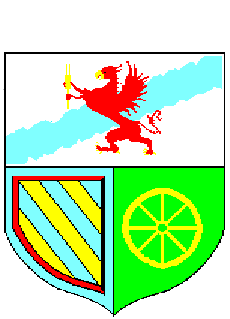 SPRAWOZDANIEz wykonania budżetuGminy Dolice                    za 2010 rok     Spis  treści:Wykonanie Uchwały Budżetu Gminy Dolice na dzień  31.12.2010 r.Dochody Budżetu Gminy Dolice na dzień 31.12.2010 r………………………..Załącznik Nr 12.1.podział wpływu dochodów na bieżące i majątkowe na dzień 31.12.2010 do załącznika Nr 12.2.procentowy udział uzyskanych dochodów w ogółem …..dodatek Nr 1 do Załącznika Nr 1              2.3.zaległości podatkowe i opłat lokalnych…………………dodatek Nr 3 do Załącznika Nr 12.4.skutki obniżenia górnych stawek podatku……………..dodatek nr 4 do Załącznika Nr 1               2.5.skutki udzielonych przez Gminę odroczeń, umorzeń i ulg…dodatek Nr 5 do Załącznika Nr 1Wydatki budżetu Gminy Dolice na dzień 31.12.2010 r. ………………………..Załącznik Nr 2 3.1. wydatki budżetu gminy wg podziały bieżące i majątkowe…..dodatek nr 1 do załącznika Nr 23.2. wydatki budżetu gminy wg działu,rozdziału i paragrafu…..dodatek nr 1 do załącznika Nr 23.3 . oświata i źródło finansowania …………………..……….dodatek Nr 2 do Załącznika Nr 23.4. zadłużenie Gminy na dzień 31.12.2010 r. …………..……dodatek Nr 3 do Załącznika Nr 23.5. wskaźnik długu, wskaźnik rocznej spłaty zadłużenia do dochodu………..dodatek Nr 4 do Załącznika Nr 2      4. Przychody i rozchody budżetu Gminy na dzień 31.12.2010 r. ……………………Załącznik Nr 3      5. Limity wydatków Gminy Dolice na wieloletnie programy inwestycyjne realizowane             w latach 2010 i kolejne……………………………………………………..Załącznik Nr 4      6.Limity wydatków Gminy Dolice na projekty planowane do realizacji w ramach poszczególnych        Programów operacyjnych w latach 2010 i kolejnych………………………załącznik Nr 5     7. Dotacje podmiotowe …………………………………………………….Załącznik Nr 7 i 10         7.1. rozliczenie dotacji podmiotowych na dzień 31.12.2010 r. .dodatek Nr 1 do Załącznika Nr 7,10      8.Dotacje celowe udzielone z budżetu Gminy na dzień 31.12.2010……….Załącznik Nr 8    9.Dochody i wydatki budżetu Gminy Dolice związane z realizacją zadań z zakresu administracji          Rządowej i innych zadań zleconych odrębnymi ustawami ………………….Załącznik Nr 11    10.Plan przychodów i wydatków środków finansowych pochodzących z tytułu kar i grzywien           związanych z ochroną środowiska na dzień 31.12 .2010r.     11.Wydatki jednostek pomocniczych-Fundusz sołecki………………………………..Załącznik Nr 9    12.Informacja o wpłatach za wydane koncesje na sprzedaż alkoholu    13. Zakładowy Fundusz Świadczeń Socjalnych         13.1. pracownicy oświaty          13.2 pracownicy pozostali   14. Depozyty1.  …Wykonanie uchwały budżetowej na dzień 31.12.2010 r.2…………………………………………………………………………….Załącznik Nr 1DOCHODY   BUDŻETU  GMINY   DOLICEna dzień 31.12. 2010 r.Dochody budżetu Gminy Dolice  na rok 20102.1.Podział wpływu dochodów na bieżące i majątkowe na dzień 31.12.2010r.Charakterystyka wpływu dochodów w 2010 r.Dział 010- ROLNICTWO I ŁOWIECTWO-dotacja na wypłatę akcyzy zawartej w cenie paliwa dla producentów                       Rolnych,Dział 700- GOSPODARKA MIESZKANIOWA- wpływy z użytkowania wieczystego, użytkowania sieci gazowej,                   czynszu i windykacji z   zaległości z czynszu, sprzedaży  działek                     wpływy zwiększonych odsetek od prowadzonej  windykacji z czynszu.Dział 710-DZIAŁALNOŚĆ USŁUGOWA-wpływy za kwatery na cmentarzach,                wynajem kaplicy,Dział 750-ADMINISTRACJA PUBLICZNA-dotacja na zadania zlecone(urząd stanu                cywilnego, ewidencja działalności gospodarczej , ewidencja ludności, wpływy z opłat               za  legitymacje, usługi z ksera oraz  wpływy z refundacji Urzędu Pracy, zwrot VAT-korekta              inwestycji działki budowlane przy ul. Wiśniowej w DolicachDział 751-URZĘDY NACZELNYCH ORGANÓW WŁADZY PAŃSTWOWEJ, KONTROLI I OCHRONY                PRAWA ORAZ SĄDOWNICTWA-dotacja na prowadzenie rejestru ewidencji ludności                Dotacja na przeprowadzenie wyborów Prezydenta Rzeczpospolitej Polskiej, wybory Wójta                  i do Rad GminnychDział 754-BEZPIECZEŃSTWO PUBLICZNE I OCHRONA PRZECIWPOŻAROWA-darowizna                 mieszkańców Kolina, dotacja z Powiatowej Komendy straży Pożarnej na uzupełnienie                wyposażenia OSP Dolice , Dział 756-DOCHODY OD OSÓB PRAWNYCH, OSÓB FIZYCZNYCH I OD INNYCH JEDNOSTEK                 NIEPOSIADAJĄCYCH OSOBOWOŚCI PRAWNEJ ORAZ WYDATKI ZWIĄZANE Z ICH                 POBOREM- wpływy z udziału podatku z działalności- karty podatkowe, podatki lokalne,                 podatek od czynności cywilno-prawnej, podatek od spadku i darowizn, opłat                 skarbowych, opłat za koncesje na sprzedaż alkoholu, wpływy z udziału w podatku od                 osób fizycznych, prawnych.Dział 758-RÓŻNE ROZLICZENIA- subwencje oświatowa, wyrównawcza, równoważąca, prowizja za                 terminową wpłatę podatku od osób fizycznych, odsetki od środków na rachunkach                 bieżących i odsetek od lokowanych wolnych środków na rachunkach o podwyższonej stopie                  procentowej,Dział 801-OŚWIATA I WYCHOWANIE- dotacja inwestycyjna na place zabaw „Radosna szkoła”                zwrot za media przez nauczycieli zamieszkujących w lokalach                budynków szkolnych,   zwrot za media w Gimnazjum użytkowane                 przez Osoby fizyczne, prowadzące działalność gospodarczą świadczących usług                i w Gimnazjum(kuchnia, kiosk szkolny, solarium),wynajem autobusu oraz zwrot środków                 przez Urzędy Pracy dla  pracowników robót interwencyjnychDział 852-POMOC SPOŁECZNA- dotacja na zadania zlecone; wypłatę świadczeń                 rodzinnych, becikowe,  fundusz alimentacyjny, składki społeczne                 płacone za podopiecznych,   wpływy od komornika ściągnięte zobowiązania wynikające z                 zaliczki alimentacyjnej oraz funduszu alimentacyjnego, dotacja na opłatę składki na fundusz                zdrowia za podopiecznych, dotacje na wypłatę zasiłków stałych i celowych,  wpływy                dotacji na zadania własne na utrzymanie Ośrodka Pomocy Społecznej i wypłatę dodatku                 250 zł za miesiąc dla pracownika socjalnego, wpływy z Urzędu  Pracy dla zatrudnionych                w ramach prac interwencyjnych, dotacja na dożywianie oraz na wypłaty dla   zawartych                 kontraktów w ramach Poakcesyjnego Programu wspierania  Obszarów Wiejskich,Dział 853-POZOSTAŁE ZADANIA W ZAKRESIE POLITYKI SPOŁECZNEJ- dotacja rozwojowa na                 prowadzenia Programu Operacyjnego Kapitał Ludzki przez GOPS oraz Urząd Gminy-                 Edukacja przedszkolna Gminy DoliceDział 854-EDUKACYJNA OPIEKA WYCHOWAWCZA-dotacja na wypłatę stypendia dla                 uczniów, wyprawka szkolonaDział 900-GOSPODARKA KOMUNALNA I OCHRONA ŚRODOWISKA- środki ze zlikwidowanego                 Gminnego Funduszu Ochrony Środowiska ,środki za energie w                 przepompowni w Warszynie, Płoszkowie,  wpływy za media w                Ośrodku Zdrowia w Dolicach, wpływy z Urzędu Pracy na wypłatę wynagrodzenia                 pracowników interwencyjnych,Dział 921-KULTURA I OCHRONA DZIDZICTWA NARODOWEGO-  wpływy z Urzędu Pracy                 na wypłatę wynagrodzenia pracowników interwencyjnychDział 926-KULTURA FIZYCZNA I SPORT- dotacje z Ministerstwa Sportu i Turystyki, dotacje z Urzędu marszałkowskiego na budowę boisk wielofunkcyjnych, Orlika     2.2. ………………………………………..  Dodatek Nr 1 do    Załącznika Nr 1PROCENTOWY UDZIAŁ UZYSKANYCH  DOCHODÓW W OGÓŁEM BUDZETU GMINY2.3. …………………………………………………Dodatek Nr 3 do    Załącznika Nr 1ZALEGŁOŚCI  PODATKOWE I OPŁAT  LOKALNYCH na dzień 31.12.2010Zaległości  w płatnościach podatków i opłat lokalnych na dzień 31.12.2010 wynosi:-czynsze mieszkaniowe zaległości w płatnościach ma 24 najemców,-użytkowanie wieczyste 3- ech użytkowników,-podatek rolny osoby prawne  sztuk 1-podatek od nieruchomości osoby prawne sztuk 6,-podatek rolny i od nieruchomości  osoby fizyczne 736  osób,(w tym osoby zalegające z jedna rata)-podatek od środków transportowych osoby fizyczne 8 osób.Względem wyżej wymienionych osób prowadzone jest postępowanie upominawcze  a następnie windykacyjne.  2.4. ……………………………………………..   Dodatek Nr 4 do    Załącznika Nr 1SKUTKI OBNIŻENIA GÓRNYCH STAWEK PODATKÓW na dzień 31.12. 2010 r.2.5. …………….……………………………………  Dodatek Nr 5 do    Załącznika Nr 1SKUTKI UDZIELONYCH PRZEZ GMINĘ ODROCZEŃ , UMORZEŃ i ULG…………………………………………………………………………….Załącznik Nr 2WYDATKI BUDŻETU GMINY W DOLICACH  na dzień 31.12. 2010 r.3.1…………………………………………………………..dodatek Nr 1 do Załącznika Nr2WYDATKI BUDŻETU GMINY W DOLICACH NA dzień 31.12.  2010w podziale na wydatki bieżące i majątkoweGmina przez ostanie lata przygotowywała dokumentację i starała się o wszelkie pozwolenia jak i środki zewnętrzne na prowadzenie swej działalności inwestycyjnej i tak w roku 2010 wykonano bądż rozpoczęto  roboty inwestycyjne:-wykonanie budynku wielorodzinnego w miejscowości Rzeplino, docelowo powstanie 22 mieszkań komunalnych(zakończenie w roku 2012)-modernizacja remizy strażackiej w Dolicach z przeznaczeniem na boks dla Autobusu szkolnego,-wykonanie boiska sportowego wielofunkcyjnego  przy szkole Podstawowej w Dolicach,-wykonanie trzech boisk wielofunkcyjnych w m. Strzebielewo, Sądów, Żalęcino-rozpoczęto roboty:- Etap-I Budowa sieci kanalizacji sanitarnej tłocznej między m. Żalęcino-Moskorzyn.Etap-II Budowa sieci kanalizacji sanitarnej tłocznej między m. Przewłoki-Strzebielewo,Etap-III Budowa kanalizacji sanitarnej tłocznej między m. Sądów-Dobropole Pyrzyckie oraz sieci kanalizacji sanitarnej grawitacyjnej w miejscowości Żalęcino-Przewłoki, Sądów.  (zakończenie w roku 2011)- Budowa kanalizacji sanitarnej grawitacyjno-tłocznej z przykanalikami Cz. III między miejscowościami Krępcewo-Rzeplino (zakończenie w 2011)- Sieć wodociągowa między m. Żalęcino-Szemielino,-przydomowa przepompownie ścieków w m. Dolice,-wykonanie placów zabaw w ramach funduszu sołeckiego oraz środków własnych-sztuk 15-wykonanie placów zabaw przy szkołach podstawowych w ramach programu „Radosna szkoła”- sztuk 5-remont świetlicy w m. Moskorzyn (zakończenie w roku 2011-niewygasajace wydatki)-remont świetlicy w m. Krępcewo (zakończenie w roku 2011-niewygasające wydatki)Gmina wykonała bądź jest na etapie już zleconych do wykonania dokumentacji na:-parking przy UG w Dolicach,-modernizacja świetlicy w Pomietowie,-kapitalny remont kaplicy na cmentarzu komunalnym w Dolicach,-budowa świetlicy w Przewłokach,-budowa świetlicy w Brzezinie,-modernizacja świetlicy w Bralęcinie,Planowane  zadania inwestycyjne w roku 2010 wynosiły:7.463.302 zł natomiast deficyt budżetowy na dzień 31.12.2010r.planowany  wynosił 4.678.523,67 zł  jak z powyższego wynika finansowanie wydatków inwestycyjnych planowano  pokryć z dochodów bieżących z nadwyżki z lat ubiegłych , wolnych środków z lat ubiegłych, pożyczki :330.000 zł oraz emisji obligacji 5.000.000zł .Wykonanie budżetu na dzień 31.12.2010 : inwestycje w kwocie:  4.965.397,69 zł, deficyt budżetu w wysokości -1.159.362,41 zł i na dzień 31.12.2010 r. Gmina nie uruchomiła  planowanej pożyczki i emisji obligacji w związku z tym zadłużenie Gminy wynosi --------------1.413.846 zł3.2.WYDATKI BUDŻETU GMINY W DOLICACH  na dzień 31.12.2010 r.Charakterystyka wydatków Gminy Dolice na dzień 31.12. 2010 r.Dział 010- ROLNICTWO I ŁOWIECTWO- wpłata 2% wpływów podatku rolnego na rzecz Izby                    Rolniczej, wypłata podatku zawartego w cenie paliwa używanego do produkcji rolnej,                    koszty obsługi wypłat podatku akcyzowego zawartego w paliwie, Dział 600- TRANSPORT I ŁĄCZNOŚĆ-wymiana lub uzupełnienie nawierzchni dróg gminnych,                   dowóz żużla , zakup  polbruku, piasku, cementu do wymiany nawierzchni chodnikowej                   przy USC w Dolicach Dział  700 - GOSPODARKA MIESZKANIOWA- zakup materiałów do naprawy                    dachu mieszkania komunalnego w miejscowości Kolin, które uległo spaleniu,                    naprawa i pomiar linii elektrycznej do mieszkania komunalnego przy ul.Kolejowej 35                    w Dolicach,  remont mieszkania w Strzebielewie, Kolinie, Remont (naprawa schodów,                   drzwi w mieszkaniu kom. w Lipce, opłaty za zajęcie pasa drogowego. Za wykonanie                    wyceny działek, podziału działek, wydanie wtórników, ogłoszenia w prasie o sprzedaży                   działek, nieruchomości, wykonanie przeglądów kominiarskich w mieszkaniach                    komunalnych .Koszty windykacji czynszów mieszkaniowych.	      Rozpoczęcie adaptacji budynku wielorodzinnego w miejscowości Rzeplino z                    przeznaczeniem na mieszkania komunalne.                   Zakup działki w miejscowości  Płoszkowo na plac zabaw Dział 710- DZIAŁALNOŚĆ USŁUGOWA-opłata energii na cmentarzach, naprawa linii elektrycznej                    cmentarza w Dolicach, koszenie trawy na cmentarzu w Dolicach, wycinka drzew, wywóz                    śmieci z cmentarzy. Dział 750- ADMINISTRACJA PUBLICZNA- wypłata wynagrodzenia i pochodne za prace                  zlecone, wypłata diet dla  radnych Rady Gminy Dolice,  wypłata wynagrodzeń i pochodnych                  pracowników Urzędu Gminy oraz wszelkie opłaty bieżące na wykonywanie zadań Urzędu                 Gminy, Wypłata diet dla sołtysów uczestniczących w sesjach Rady Gminy i drobne zakupy                   na rzecz sołtysów. Składka członkowska Gminy w Lokalnej Grupie Pyrzyckiej. Wpłata                    udziału Gminy w mieszkaniu TBS i kaucji dla mieszkańca Gminy Dolice.                  Dokumentacja i przygotowywanie miejsca na parking przy urzędzie Gminy w                   DolicachDział 751- URZĘDY NACZELNYCH ORGANÓW WŁADZY PAŃSTWOWEJ, KONTROLI I OCHRONY PRAWA ORAZ SĄDOWNICTWA- wypłata wynagrodzenia za prowadzenie bieżące listy                   wyborców Gminy Dolice. Przeprowadzenie wyborów Prezydenta Rzeczpospolitej 	      Polskiej. Przeprowadzenie wyborów Wójta, radnych do rady GminyDział 754- BEZPIECZEŃSTWO PUBLICZNE I OCHRONA PRZECIWPOŻAROWA- wypłata                 wynagrodzeń dla pracowników zatrudnionych w OSP Dolice, Kolin, wypłatę za udział w                 akcjach bojowych strażaków, opłata za badania lekarskie członków OSP doubezpieczenie                  nowych członków OSP, zakup paliwa do wozów strażackich, pił motorowych, motopomp,                  agregatów. Zakup Agregatu dla OSP Dolice, zakup koszulek dla OSP DOLICE,Kolin,zakup                  ubrań dla OSO Kolin, zakup apteczki. oraz inne opłaty   bieżące na   prawidłowe                  funkcjonowanie czterech jednostek OSP. Wymiana pieca w OSP Kolin,                 Modernizacja remizy strażackiej w OSP DoliceDział 756- DOCHODY OD OSÓB PRAWNYCH, OD OSÓB FIZYCZNYCH  I OD INNYCH JEDNOSTEK NIEPOSIADAJĄCYCH OSOBOWOŚCI PRAWNEJ ORAZ WYDATKI ZWIĄZANE Z ICH POBOREM- wypłata prowizji-inkasa dla sołtysów ,koszty windykacyjne podatków lokalnychDział 757- OBSŁUGA DŁUGU PUBLICZNEGO- zapłata odsetek od pożyczek w WFOŚ i GWDział 758- RÓŻNE ROZLICZENIA- rezerwy: ogólna i celowe,Dział 801- OŚWIATA I WYCHOWANIE- dotacja dla Stowarzyszenia Rozwoju Wsi Strzebielewo i                  Przewłoki na funkcjonowanie szkoły Podstawowej w Strzebielewie, dotacja do Powiatu                   Stargardzkiego-zapłata za dzieci z Gminy Dolice uczęszczające do Przedszkola w                   Stargardzie Szcz. wydatki bieżące na  funkcjonowanie szkół Podstawowych w Dolicach,                   Dobropolu Pyrzyckim, Sądowie, Rzeplinie i Żalęcinie, Wydatki bieżące klas „O” przy                    Szkołach Podstawowych. Wydatkowanie środków jako udział Gminy w funkcjonowaniu     Przedszkoli przy Szkołach Podstawowych uruchomionych w ramach programu PO KL.                   Wydatki na prowadzenie Gimnazjum w Dolicach w tym remont nawierzchni hali       sportowej przy Gimnazjum, Dowóz .  Dowóz dzieci w tym wynagrodzenie dwóch      kierowców i opiekuna .Środki na dokształcanie                   nauczycieli oraz odpisy dla nauczycieli  czynnych, emerytów i rencistów nauczycieli,                   obsługi szkół. 	     Wykonanie boiska sportowego przy szkole Podstawowej w Dolicach.	     Wykonanie placów zabaw w ramach programu „Radosna szkoła” przy szkołach 	     podstawowychDział 851 - OCHRONA ZDROWIA- wynagrodzenie dla komisji antyalkoholowej, koordynatora, opłata                  za czynsz lokalu w Moskorzynie,  opłata za szkolenia ,dofinansowanie do zabaw z okazji                   MDDZ, doposażenie świetlic, przedstawienia teatralne, udział członków w rekolekcjach, w                   dniach skupienia, porady psychologiczne. Organizacja rocznicy Trzeżwości. Wyjazdy na                    basen do Gryfina, opłata za warsztaty taneczne.Dział 852- POMOC SPOŁECZNA- wypłata świadczeń rodzinnych, becikowe,                  funduszu alimentacyjnego oraz składki społeczne i koszty obsługi, odpis na ZFŚS,  	    opłata składki zdrowotnej za podopiecznych, zasiłki celowe i stałe, opłata za podopiecznych                   w domach Pomocy społecznej, wypłata dodatków mieszkaniowych, utrzymanie OPS-u,                  zapłata za dożywianie dzieci w szkołach i wypłatę środków na dożywianie, wypłata                  wynagrodzenia dla pracowników prac społecznie użytecznych.	    Wydatkowano środki na realizacje zadań w ramach programu PPWOW                (kolonia dzieci z Gminy Dolice w Gimnazjum w Dolicach,2-ściezka rowerowa od m. Kolin                 i inne)Dział 853- POZOSTAŁE ZADANIA W ZAKRESIE POLITYKI SPOŁECZNEJ- opłata za zadania w                 ramach Programu Operacyjnego kapitał Ludzki prowadzonego przez Gminny Ośrodek                 Pomocy Społecznej w Dolicach. Prowadzenie przedszkoli przy szkołach Podstawowych    w Gminie DoliceDział 854- EDUKACYJNA OPIEKA WYCHOWAWCZA- wypłata stypendia  socjalne dla uczni oraz                stypendia za szczególne osiągnięcia w nauce finansowane przez Rade Gminy w               Dolicach. Zakup wyprawek szkolnych dla dzieci od kl.O do KL I Gimnazjum .Dział 900- GOSPODARKA KOMUNALNA I OCHRONA ŚRODOWISKA-zapłata za energie w                  przepompowniach Płoszkowo , wywóz nieczystości z miejscowości Żalęcino do                 oczyszczalni ścieków w miejscowości Dolice. Wywóz śmieci z terenu Gminy, zapłata energii                  oświetlenia ulic w miejscowościach  Gminy, konserwacje lamp oświetleniowych, opłata za                  emisje zanieczyszczeń , utrzymanie kierowcy busa, zakup paliwa,  wynagrodzenie                 pracowników zatrudnionych w ramach prac interwencyjnych, opłata za media w Ośrodku                  Zdrowia w Dolicach,	    Rozpoczęcie inwestycji - Etap-I Budowa sieci kanalizacji                                      sanitarnej tłocznej między m. Żalęcino-Moskorzyn,Etap-II Budowa sieci kanalizacji sanitarnej tłocznej między m. Przewłoki-Strzebielewo,Etap-III Budowa sieci kanalizacji sanitarnej tłocznej między m. Żalęcino-Przewłoki-Sądów,Inwestycja:sieć kanalizacyjna Krępcewo-Rzeplino, Wykonanie placów zabaw w ramach Funduszu Sołeckiego oraz środków własnych gminy, które nie podlegają refundacji z Ministerstwa Finansów.Dział 921- KULTURA I OCHRONA DZIEDZICTWA NARODOWEGO-utrzymanie Gminnego Centrum                 Integracji i Profilaktyki Społecznej, utrzymanie świetlic- Bralęcin, Morzyca, Kolin, Pomiotów                  oraz wynagrodzenie i pochodne od wynagrodzeń zatrudnionych świetlicowych, Dotacja do                  Gminnej Biblioteki Publicznej w Dolicach i jej czterech filii. Wydatki na imprezy lokalne tj.                  Mikołajki, Dzień dziecka,Dożynki, Kolędowanie,	    Dokumentacje na modernizacje świetlicy w Pomietowie,	    Remont biblioteki w Kolinie	    Rozpoczecie remontu świetlicy w m. Krepcewo(z udziałem srodków z Funduszu 	   Sołeckiego), rozpoczęcie modernizacji budynku w miejscowości Moskorzyn w    której mieści się klub abstynenta.Dział 926- KULTURA FIZYCZNA I SPORT- utrzymanie klubów sportowych: Unia Dolice; Gwiazda                 Żalęcino, Iskra Warszyn, Piast Kolin, Jedność Przewłoki, Uczniowski Klub Sportowy w                 Rzeplinie, Imprezy masowe sportowe.                 Wykonanie boisk wielofunkcyjnych w miejscowościach Strzebielewo, Sądów,                 Żalęcino	, Rozpoczęcie budowy boiska sportowego w ramach programu    Orlik-2012    PONIESIONE WYDATKI PRZEZ POSZCZEGÓLNE KLUBY SPORTOWE:      1/.   Imprezy masowe                    - 15.941( organizacja rozgrywek o puchar Wójta,                                                              dofinansowanie do obozu sportowego dzieci ,zakup sprzętu 					dla nowopowstałych boisk sportowych, Dolice, 					Sądów,Żalęcino, Strzebielewo))      2/. „Gwiazda” Żalęcino                - 22.833—A klasa      3/. „Jedność” Przewłoki               - 34.472 - klasa Okręgowa      4/.  ”Piast” Kolin                            -12.734 ---B  klasa     5/.   „Unia” Dolice                           110.714—V Liga     6/.   „Iskra” Warszyn                     - 13.945  —A klasa     7/.   „Ina” UKS Rzeplino               - 14.460—dzieci i młodzież                                                        szkół podstawowych i Gimnazjum3.3. …………………………………………………………………………….Dodatek Nr 2 do Załącznika Nr 2                                                                                                   OŚWIATA I ŻRÓDŁO FINANSOWANIA  Kwota9.543.651,22 jest to suma wydatków na:Szkoły Podstawowe                                        -6.387.068,20 minus budowa boiska W Dolicach-placów zabaw „Radosna szkoła”1.310.534,82=5.076.533,38   w tym:dotacja dla SP Strzebielewo        -   468.421,00Gimnazjum                                                      -2.069.623,00Dokształcanie i doskonalenie nauczycieli     -       17.242,72Odpis na ZFŚS- emeryci i renciści nauczyciele-51.999,87w tym:	dotacja dla komisji przeprowadzającej 	awansu zawodowego nauczycieli-92,00                         RAZEM                                  7.215.398,97Odziały przedszkolne-Klasy „0”                     -416.064,76Przedszkola      				    -   79.751,29 W tym:   Dotacja do przedszkola       -     25.808,11Dowóz dzieci                                                   -  521.901,38                        RAZEM                                      1.017.717,43Budowa boiska przy SP w Dolicach  Budowa placów zabaw „RadosnaSzkoła”                                                          -1.310.534,82    OSWIATA  OGÓŁEM                            9.543.651,223.4. ………………………………………………………………..  Dodatek Nr3 do  Załącznika Nr 2ZADŁUŻENIE GMINY NA DZIEŃ 31.12.2010 r.3.5. ……………………………………………………………….. Dodatek Nr 4 do  Załącznika Nr 2WSKAZNIK DŁUGU, WSKAZNIK ROCZNEJ SPŁATY ZADŁUŻENIA DO DOCHODU4……………………………………………………………………………………… Załącznik Nr 3PRZYCHODY I ROZCHODY BUDŻETU GMINY W DOLICACH  na  dzień 30.06.2010 roku5. …...…………………………………………………………………………………………………………………………………	Załącznik  Nr 4LIMITY WYDATKÓW GMINY DOLICE NA WIELOLETNIE PROGRAMY INWESTYCYJNE REALIZOWANE WLATACH 2010 I KOLEJNYCH na dzień 31.12.2010 r.Kwota 27.276.750   minus kwota 135.000 zł są to:-100.000zł już poniesione wydatki w dziale 700 na adaptacje budynku wielorodzinnego w Rzeplinie-35.000 zł poniesione koszty w dziale 921 na opłacenie kosztorysu modernizacji świetlicy w BralęcinieWykonane inwestycje:	1./ Rozpoczęcie budowy bloku wielorodzinnego w miejscowości Rzeplino	2./Prace przygotowawcze na parking przy Urzędzie Gminy ,	3./Rozbudowa remizy strażackiej w Dolicach,              4./Budowa boiska sportowego przy szkole Podstawowej w Dolicach,                5./Rozpoczęcie budowy sieci kanalizacyjnej między miejscowościami Krępcewo-Rzeplino,             6./Dokumentacja sieci kanalizacyjnej Rzeplino-Trzebień,	7./Rozpoczęcie inwestycji -Etap-I Budowa sieci kanalizacji sanitarnej tłocznej między m. Żalęcino-Moskorzyn.                  Etap-II Budowa sieci kanalizacji sanitarnej tłocznej między m. Przewłoki-Strzebielewo,                 Etap-III Budowa kanalizacji sanitarnej tłocznej między m.Sądów-Dobropole Pyrzyckie oraz sieci kanalizacji sanitarnej grawitacyjnej w miejscowości                  Żalęcino-Przewłoki, Sądów.  8/ budowa sieci wodociągowej Żalęcino-szemielino.9/Budowa wielofunkcyjnych boisk w miejscowościach Sądów, Strzebielewo, Żalęcino.10/Wykonanie placów zabaw ,placu integracyjnego  w Rzeplinie w ramach funduszu sołeckiego11/Wykonanie placów zabaw w ramach programu „Radosna szkoła”Zakupy inwestycyjne:	1./sprzęt elektroniczny  w Urzędzie Gminy,	 2./zakup działki w miejscowości Płoszkowo na plac zabaw3./wniesienie składki członkowskiej Gminy Dolice do Lokalnej Grupy działania,	4./wniesienie udziału do Stargardzkiego towarzystwa Budownictwa Mieszkaniowego,Wykonane remonty:	1./ Budynków mieszkalnych w miejscowościach  Kolin, Lipka, Strzebielewo.        6. ………………………………………………………………………………………………………………………………….Załącznik Nr 5LIMITY WYDATKÓW GMINY DOLICE NA PROJEKTY PLANOWANE DO REALIZACJI W RAMACH POSZCZEGÓLNYCHPROGRAMÓW OPERACYJNYCH W LATACH 2010 I KOLEJNYCHW poz. 2 dział 921 rozdział 92109 kwota wieksza o 35.000 zł –wydatkowano w 2009 roku na dokumentację świetlicy w Bralęcinie    7………………………………………………………………………………………………  Załącznik Nr 7 i 10				Dotacje podmiotowe udzielane z budżetu Gminy Dolice na dzień 31.12. 2010r.7.1…………………………………………………………………………………..…….Dodatek Nr 1 do Załącznika Nr 10     Rozliczenie dotacji podmiotowych na dzień 31.12.2010 r.STOWARZYSZENIE ROZWOJU WSI PRZEWŁOKI I STRZEBIELEWOStowarzyszenie Rozwoju Wsi Strzebielewo i Przewłoki posiada na dzień 31.12.2010 zobowiązań bieżących(zapłata za energię) w kwocie 3.091,93 zł. Natomiast nie posiada zobowiązań wymagalnych.	Rozliczenie dotacji podmiotowej dla Gminnej Biblioteki Publicznej w Dolicach na dzień 31.122010r.Gminna Biblioteka Publiczna posiada zobowiązania bieżące tj. ZUS , podatek PIT, zapłata za energię, usługi Tele. w wysokości 7.367,37zł .Natomiast nie posiada zobowiązań wymagalnych.Rozliczenie dotacji podmiotowej dla Gminnego Centrum Integracji Społecznej i Profilaktyki w Dolicach  w Dolicach na dzień 31.12.2010r.Gminne Centrum Integracji Społecznej i Profilaktyki w Dolicach posiada na dzień 30.06.2010r zobowiązania w wysokości:2.941 zł. Natomiast nie posiada zobowiązań wymagalnych.  8…………………………………………………………………………………………………………….Załącznik Nr 8Dotacje celowe udzielone z budżetu Gminy  na dzień 31.12. 2010r..						9……………………………………………………………………………………………………………    Załącznik Nr 11Dochody i wydatki budżetu Gminy Dolice związane z realizacją zadań z zakresu administracji rządowej i innych zadań zleconych odrębnymi ustawami na dzień 31.12.2010r10………………Plan przychodów i wydatków Środków finansowych pochodzących z tytułu kar i grzywien związanych z ochrona środowiska w 2010 r.Uzyskane środki z kar i grzywien za korzystanie ze środowiska w całości wykorzystano na inwestycje budowa kanalizacji w Gminie Dolice.11………………….Wydatki jednostek pomocniczych  ………………………………………………………………………………………………załącznik nr9	Wydatki jednostek pomocniczych w ramach budżetu Gminy Dolice w 2010r.12/     Środki z wpłat za otrzymane koncesje na sprzedaż alkoholu w roku 2010 zaplanowano w budżecie w kwocie 101.365,96 zł natomiast  wpłynęła kwota 103.290,96 tj. 101,90%Ponadto z roku 2009 nie wykorzystano środki na kwotę:80.735,38  Razem do wydatkowania w roku 2010 była kwota: 184.026,34 z tego na dzień 31.12.2010 wydatkowano kwotę: 137.011,80zł tj. 74,45%. W roku 2010 nie wydatkowano środki w kwocie: 47.014,54 , które przechodzą do budżetu na rok 2011.(Uchwała Rady Gminy w Dolicach w roku 2011 budżet Gminy zostanie zwiększony po stronie wydatków)13/. ZAKŁADOWY FUNDUSZ ŚWIADCZEŃ SOCJALNYCH13.1/PRACOWNICY  OŚWIATY12.1.1/ZFŚS Publiczne Gimnazjum w Dolicach13.1.2/ZFŚS Szkoły Podstawowej w Żalęcinie13.1.3/ZFŚS Szkoły Podstawowej w Rzeplinie13.1.4/ZFŚS Szkoły Podstawowej w Sądowie13.1.5/ZFŚS Szkoły Podstawowej w Dolicach13.1.6/ZFŚS Szkoły Podstawowej w Dobropolu13.1.7/ZFŚS Gminnego Ośrodka Pomocy Społecznej w Dolicach13.2/ POZOSTALI PRACOWNICY 14/.DEPOZYTYSporządzono dnia 30.03.2011 r.LpNazwaPlan na 2010 r.Wykonanie na dzień 31.12.2010 r.Procent wykonania123451DOCHODY BUDŻETU24.364.174,2323.396.653%               Dochody bieżące22.637.052,2321.737.557,35%              Dochody majątkowe1.727.122,001.659.095,87%2WYDATKI BUDŻETU29.042.697,9024.556.015,63%          Wydatki bieżące21.579.395,9019.590.617,94%          Wydatki majątkowe7.463.302,004.965.397,69%3NADWYŻKA/DEFICYT-4.678.523,67-1.159.362,414PRZYCHODY I ROZCHODY                Przychody5.168.983,674.868.983,67%                Rozchody490.460,00490.460,00100%5Rezerwy 513.256,0000        Ogólna320.740,0000        Celowa192.516,0000 W tym:Zarządzanie kryzysowe92.516,0000Zatrudnienie prac .robót publ.50.000,0000Realizację zadań własnych Gminy w porozumieniu z instytucjami pozarządowymi50.000,00006Limity wydatków    Wieloletnie na 2010 i kolejne w tym na rok 20107.455.902,00 %   Finansowane ze środków UE na lata 2010 i kolejne w tym na rok 20102.290.858,00%7Limity zobowiązań Spłatę wcześniej zaciągniętych pożyczek490.460,00490.460,00100%8Dotacje:PodmiotoweW tym:Stowarzysz. Wsi Strzebielewo i Przewłoki468.421,00468.421,00100%Biblioteki217.678,00183.678,76%Gminne Centrum Integracji Społ i Profilaktyki177.531,00168.824,99Dotacja do przedszkoli(Stargard szczeciński)24.784,0025.808,11%Dotacja dla jst Jodłowa dotknietej klęską żywiołową(zakup wyposażenia szkoły)20.000,0020.000,00100%Dotacja dla Parafii w Rzeplinie na konserwacje zabytków5.000,005.000,00100%9Dochody z wydanych koncesji na sprzedaż alkoholu101.365,96103.290,96LpDziałNazwa podziałki klasyfikacjiPlan na 2010Wykonanie na dzień 31.12.2010 r.Procent wykonania1234561010ROLNICTWO I ŁOWIECTWO990.419,01990.419,01100,00%2600TRANSPORT I ŁĄCZNOŚĆ00,140,00%3700GOSPODARKA MIESZKANIOWA623.819,00351.975,1956,42%4710DZIAŁALNOŚĆ USŁUGOWA6.013,0012.824,00213,27%5750ADMINISTRACJA PUBLICZNA107.697,00102.854,9195,50%6751URZĘDY NACZELNYCH ORGANÓW WŁADZY PAŃSTWOWEJ, KONTROLI I OCHRONY PRAWA ORAZ SĄDOWNICTWA64.449,0048.940,0075,94%7754BEZPIECZEŃSTWO PUBLICZNE I OCHRONA PRZECIWPOŻAROWA7.497,007.497,00100,00%8756DOCHODY OD OSÓB PRAWNYCH, OSÓB FIZYCZNYCH I OD INNYCH JEDNOSTEK NIEPOSIADAJĄCYCH OSOBOWOŚCI PRAWNEJ ORAZ WYDATKI ZWIĄZANE Z ICH POBOREM5.533.880,964.826.171,8087,21%9758RÓŻNE ROZLICZENIA9.588.215,109.589.293,50100,01%10801OŚWIATA I WYCHOWANIE469.571,00473.944,74100,93%11852POMOC SPOŁECZNA4.756.003,734.738.255,3099,63%12853POZOSTAŁE ZADANIA W ZAKRESIE POLITYKI SPOŁECZNEJ636.239,00499.573,4378,52%13854EDUKACYJNA OPIEKA WYCHOWAWCZA218.525,00209.117,7295,70%14900GOSPODARKA KOMUNALNA I OCHRONA ŚRODOWISKA380.944,43362.887,9595,26%15921KULTURA I OCHRONA DZIDZICTWA NARODOWEGO23.750,0025.747,52108,41%16926KULTURA FIZYCZNA I SPORT957.151,001.157.151,00120,90%RAZEM22.764.955,0022.239.502,0097,69%Lp.DziałRozdziałParagrafżródła finansowaniaPlan na 2010 r.wykonanie na 31.12. 2010 r.Procent wykonania123456781010ROLNICTWO I ŁOWIECTWO990.419,01990.419,01100%01095Pozostała działalność990.419,01990.419,01100%2010dotacje celowe otrzymane z budżetu państwa na realizację zadań z zakresu administracji rządowe j oraz innych zadań zleconych990.419,01990.419,01100%2600TRANSPORT I ŁĄCZNOŚĆ0,140,14100%60016Drogi publiczne gminne0,140,14100%0490wpłaty z innych lokalnych opłat pobieranych przez jednostki samorządu terytorialnego na podstawie odrębnych ustaw00,140%3700GOSPODARKA MIESZKANIOWA623.819,00351.975,1956,42%70005Gospodarka gruntami i nieruchomościami623.819,00351.975,1956,42%0470wpływy z opłat za zarząd, użytkowani wieczyste nieruchomości101.963,0087.861,2486,17%0590wpływy z opłat za koncesje i licencje392,00391,8099,95%0750dochody najmu i dzierżawy składników majątkowych Skarbu Państwa, jednostek samorządu terytorialnego lub innych jednostek zaliczanych do sektora finansów publicznych oraz innych umów o podobnym charakterze117.600,00127.794,51108,67%0760wpływy z tytułu przekształcenia prawa użytkowania wieczystego w prawo własności nieruchomości542,00541,5099,91%0830wpływy z usług122,00122,00100,00%0870wpływy ze sprzedaży składników majątkowych400.000,00131.974,3732,99%0920pozostałe odsetki3.200,003.289,77102,81%4710DZIAŁALNOŚĆ USŁUGOWA6.013,0012.824,00213,27%71035Cmentarze6.013,0012.824,00213,27%0690wpływy z różnych opłat6.013,006013,40100,01%0830wpływy z usług0,006.505,600,00%0970wpływy z różnych dochodów0,00305,000,00%5750ADMINISTRACJA PUBLICZNA107.697,00102.854,9195,50%75011Urzędy Wojewódzkie85.290,0085.208,5099,90%0970wpływy z różnych dochodów0,003,900,00%2010dotacje celowe otrzymane z budżetu państwa na realizację zadań z zakresu administracji rządowej oraz innych zadań zleconych85.200,0085.200,00100,00%2360dochody jednostek samorządu terytorialnego związane z realizacją zadań z zakresu administracji rządowej oraz innych zadań zleconych ustawami90,004,605,11%75023Urzędy Gmin13.680,009.914,4172,47%0690wpływy z różnych opłat3.000,00452,7815,09%0830wpływy z usług2.000,00312,8815,64%0970wpływy z różnych dochodów8.680,009.153,750,00%75056Spis powszechny i inne8.727,007.727,0088,54%2010dotacje celowe otrzymane z budżetu państwa na realizację zadań z zakresu administracji rządowej oraz innych zadań zleconych8.727,007.727,0088,54%6751URZĘDY NACZELNYCH ORGANÓW WŁADZY PAŃSTWOWEJ, KONTROLI I OCHRONY PRAWA ORAZ SĄDOWNICTWA64.449,0048.940,0075,94%75101Urzędy naczelnych organów władzy państwowej kontroli i ochrony prawa1.320,001.320,00100,00%2010dotacje celowe otrzymane z budżetu państwa na realizację zadań z zakresu administracji rządowej oraz innych zadań zleconych1.320,001.320,00100,00%75107Wybory Prezydenta Rzeczpospolitej Polskiej27.610,0027.610,00100,00%2010dotacje celowe otrzymane z budżetu państwa na realizację zadań z zakresu administracji rządowej oraz innych zadań zleconych27.610,0027.610,00100,00%75109wybory do rad gmin, rad powiatów i sejmików wojewódzkich, wybory wójtów, burmistrzów i prezydentów miast oraz referenda gminne, powiatowe i wojewódzkie35.519,0020.010,0056,34%2010dotacje celowe otrzymane z budżetu państwa na realizację zadań z zakresu administracji rządowej oraz innych zadań zleconych35.519,0020.010,0056,34%7754BEZPIECZEŃSTWO PUBLICZNE I OCHRONA PRZECIWPOŻAROWA7.497,007.497,00100,00%75412Ochotnicze straże pożarne7.497,007.497,00100,00%0960Otrzymane spadki, zapisy i darowizny w postaci pieniężnej1.500,001.500,00100,00%2700Środki na dofinansowanie własnych zadań bieżących gmin(związków gmin),powiatów(związków powiatów), samorządów województw, pozyskane z innych żródeł5.997,005.997,00100,00%8756DOCHODY OD OSÓB PRAWNYCH, OSÓB FIZYCZNYCH I OD INNYCH JEDNOSTEK NIEPOSIADAJĄCYCH OSOBOWOŚCI PRAWNEJ ORAZ WYDATKI ZWIĄZANE Z ICH POBOREM5.533.881,004.826.171,8087,21%75601Wpływy z podatku dochodowego od osób fizycznych2.870,004.596,50160,16%0350podatek od działalności gospodarczej osób fizycznych opłacany w formie karty podatkowej2.730,004.456,600,00%0910odsetki od nieterminowych wpłat z tytułu podatków i opłat140,00139,9099,93%75615Wpływy z podatku rolnego , podatku leśnego, podatku od czynności cywilnoprawnych, podatków i opłat lokalnych od osób prawnych i innych jednostek organizacyjnych 2.321.019,002.053.171,5088,46%0310podatek od nieruchomości1.147.066,00879.330,5076,66%0320podatek rolny1.084.117,001.076.254,0099,27%0330podatek leśny81.336,0088.962,00109,38%0340podatek od środków transportowych8.000,008.172,00102,15%0500podatek od czynności cywilnoprawnych100,0050,0050,00%0910odsetki od nieterminowych wpłat z tytułu podatków i opłat400,00403,00100,75%75616Wpływy z podatku rolnego, podatku leśnego, podatku od spadków i darowizn, podatku od czynności cywilnoprawnych oraz podatków i opłat lokalnych od osób fizycznych1.347.279,00939.665,5769,75%0310podatek od nieruchomości660.202,00345.566,3252,34%0320podatek rolny567.577,00456.583,1580,44%0330podatek leśny1.100,001.397,36127,03%0340podatek od środków transportowych23.300,0023.563,00101,13%0360podatek od spadków i darowizn7.900,0012.573,00159,15%0370opłata od posiadania psów3.500,002.457,0070,20%0500podatek od czynności cywilnoprawnych78.100,0091.090,30116,63%0910odsetki od nieterminowych wpłat z tytułu podatków i opłat5.600,006.435,44114,92%75618Wpływy z innych opłat stanowiących dochody jednostek samorządu terytorialnego na podstawie ustaw129.891,96124.459,9895,82%0410wpływy z opłaty skarbowej25.000,0017.448,0069,79%0480wpływy z opłat za zezwolenia na sprzedaż alkoholu101.365,96103.290,96101,90%0490wpływy z innych lokalnych opłat pobieranych przez jednostki samorządu terytorialnego na podstawie odrębnych ustaw200,0063,270,00%0690wpływy z różnych opłat3.326,003.657,75109,97%75621Udziały gmin w podatkach stanowiących dochód budżetu państwa1.732.821,001.704.278,398,35%0010podatek dochodowy od osób fizycznych1.717.833,001.681.610,0097,89%0020podatek dochodowy od osób prawnych14.988,0022.668,27151,24%9758RÓŻNE ROZLICZENIA9.588.215,109.589.293,5100,01%75801Część oświatowa subwencji ogólnej dla jednostek samorządu terytorialnego6309405,006.309.405,00100,00%2920subwencje ogólne budżetu państwa6309405,006.309.405,00100,00%75807Część wyrównawcza subwencji ogólnej gmin3129591,003.129.591,00100,00%2920subwencje ogólne budżetu państwa3129591,003.129.591,00100,00%75814Różne rozliczenia126851,10127.929,48100,85%0920pozostałe odsetki125051,10126.207,48100,92%0970wpływy z różnych dochodów1800,001.722,0095,67%75831Część równoważąca subwencji ogólnej dla gmin22368,0022.368,00100,00%2920subwencje ogólne budżetu państwa22368,0022.368,00100,00%10801OŚWIATA I WYCHOWANIE469571,00473.944,74100,93%80101Szkoły Podstawowe395429,00395.226,5699,95%0830wpływy z usług8000,007.798,3697,48%0970wpływy z różnych dochodów12000,0012.000,00100,00%2030dotacje celowe otrzymane z budżetu państwa na realizacje zadań bieżących gmin6000,005.999,2099,99%6330dotacje celowe otrzymane z budżetu państwa na realizację inwestycyjni i zakupów inwestycyjnych własnych gmin(związków gmin)369429,00369.429,00100,00%80104Przedszkola2250,002.250,00100,00%0960Otrzymane spadki, zapisy i darowizny w postaci pieniężnej2250,002.250,00100,00%80110Gimnazja62100,0066.241,37106,67%0830wpływy z usług62100,0066.241,37106,67%80113Dowóz dzieci9700,0010.134,81104,48%0830wpływy z usług5600,005.583,6699,71%0970wpływy z różnych dochodów4100,004.551,15111,00%80195Pozostała działalność92,0092,00100,00%2030dotacje celowe otrzymane z budżetu państwa na realizacje zadań bieżących gmin92,0092,00100,00%11852POMOC SPOŁECZNA4756003,704.738.255,3099,63%85212Świadczenia rodzinne, świadczenia z funduszu alimentacyjnego  oraz składki na ubezpieczenia emerytalne i rentowe z ubezpieczenia społecznego3605328,003.591.428,7099,61%0970wpływy z różnych dochodów0,003,640,00%2010dotacje celowe otrzymane z budżetu państwa na realizację zadań bieżących z zakresu administracji rządowej oraz innych zadań zleconych gminie(związkom gmin) ustawami3583928,003.565.678,1099,49%2360dochody jednostek samorządu terytorialnego związane z realizacją zadań z zakresu administracji rządowej oraz innych zadań zleconych ustawami21400,0025.746,950,00%85213Składki na ubezpieczenie zdrowotne opłacane za osoby pobierające niektóre świadczenia z pomocy społecznej oraz niektóre świadczenia rodzinne27802,0027.802,00100,00%2010dotacje celowe otrzymane z budżetu państwa na realizację zadań bieżących z zakresu administracji rządowej oraz innych zadań zleconych gminie(związkom gmin) ustawami13102,0013.102,00100,00%2030dotacje celowe otrzymane z budżetu państwa na realizacje zadań bieżących gmin14700,0014.700,00100,00%85214Zasiłki i pomoc w naturze oraz składki na ubezpieczenia społeczne157528,00157.528,00100,00%2030dotacje celowe otrzymane z budżetu państwa na realizacje zadań bieżących gmin157528,00157.528,00100,00%85216zasiłki stałe178280,00175.859,4298,64%2030dotacje celowe otrzymane z budżetu państwa na realizacje zadań bieżących gmin178280,00175.859,4298,64%85219Ośrodki pomocy społecznej172738,00169.975,0198,40%2030dotacje celowe otrzymane z budżetu państwa na realizacje zadań bieżących gmin172738,00169.975,0198,40%85295Pozostała działalność614327,73615.662,20100,22%0970wpływy z różnych dochodów10122,0011.459,40113,21%2023dotacje celowe otrzymane z budżetu państwa na zadania bieżące realizowane przez gminę na podstawie porozumień z organami administracji rządowej152425,73152.422,80100,00%2030dotacje celowe otrzymane z budżetu państwa na realizacje własnych zadań bieżących gmin(związków gmin)451780,00451.780,00100,00%12853POZOSTAŁE ZADANIA W ZAKRESIE POLITYKI SPOŁECZNEJ636239,00499.573,4278,52%85395Pozostała działalność636239,00499.573,4378,52%2007dotacje celowe w ramach programów finansowanych z udziałem środków europejskich oraz środków, o których mowa w art..5 ust.1 pkt 3 oraz ust.3 pkt 5 i 6 ustawy, lub płatności w ramach budżetu środków europejskich604117,00474.190,178,49%2009dotacje celowe w ramach programów finansowanych z udziałem środków europejskich oraz środków, o których mowa w art..5 ust.1 pkt 3 oraz ust.3 pkt 5 i 6 ustawy, lub płatności w ramach budżetu środków europejskich32122,0025.383,3279,02%13854EDUKACYJNA OPIEKA WYCHOWAWCZA218525,00209.117,7295,70%85415Pomoc materialna dla uczniów218525,00209.117,7295,70%2030dotacje celowe otrzymane z budżetu państwa na realizacje własnych  zadań bieżących gmin (związków gmin)218525,00209.117,7295,70%14900GOSPODARKA KOMUNALNA I OCHRONA ŚRODOWISKA380944,43362.887,9595,26%90001Gospodarka ściekowa i ochrona wód28851,0026.851,2793,07%0830wpływy z usług2000,0000,00%0970wpływy z różnych dochodów26851,0026.851,00100,00%90011Fundusz Ochrony Środowiska i Gospodarki wodnej247012,00247.012,43100,00%0970wpływy z różnych dochodów247012,00247.012,43100,00%90019Wpływy i wydatki związane z groma DZENIEM ŚRODKÓW Z OPŁAT I KAR ZA KORZYSTANIE ZE ŚRODOWISKA33000,0020.256,6761,38%0970wpływy z różnych dochodów33000,0020.256,6761,38%90095Pozostała działalność72081,0068.767,5895,40%0830wpływy z usług20000,0015.733,1078,67%0960Otrzymane spadki, zapisy i darowizny w postaci pieniężnej0,0040,000,00%0970wpływy z różnych dochodów52081,0052.994,480,00%15921KULTURA I OCHRONA DZIDZICTWA NARODOWEGO23750,0025.747,52108,41%92109Pozostała działalność23750,0025.747,52108,41%0830wpływy z usług750,00788,84105,18%0970wpływy z różnych dochodów23000,0024.958,68108,52%16926KULTURA FIZYCZNA I SPORT957151,001.157.151,00120,90%92601Obiekty sportowe957151,00957.151,00100,00%6300wpływy z tytułu pomocy finansowej udzielanej między jednostkami samorządu terytorialnego na dofinansowanie własnych zadań inwestycyjnych i zakupów inwestycyjnych299000,00333.000,00111,37%6330dotacje celowe otrzymane z budżetu państwa na realizację inwestycji i zakupów inwestycyjnych własnych gmin(związków gmin)658151,00624.151,0094,83%92695Pozostała działalność0,00200.000,000,00%6260dotacje otrzymane z państwowych funduszy celowych na finansowanie lub dofinansowanie kosztów realizacji inwestycji i zakupów inwestycyjnych jednostek sektora finansów publicznych0,00200.000,000,00%RAZEM24364174,0023.396.653,0096,03%Lp.Wpływ dochoduPlan na 2010 r.Wykonanie na dzień 31.12.2010r%wykonania1Dochody ogółem24.364.174,2323.396.653,2252,66%Bieżące22.637.052,2321.737.557,3553,21%Majątkowe1.727.122,001.659.095,8738,51%W tym:700-70005-0760542,00541,50100%700-70005-0870400.000,00131.974,3726,34%801-80101-6330369.429,00369.429,00100,00%926-92601-6300299.000333.000,00926-92601-6330658.151,00624.151,00926-92695-62600200.000,00Lp.Żródła dochoduPlan na 2010 r.Procentowy udział dochodów w dochodach ogółemWykonanie na  31.12.2010 r.Procentowy udział dochodów w dochodach ogółem1234561DOCHODY OGÓŁEM24.364.174,2323.396.653,222Subwencje9.461.364,0038,83%9.461.364,0040,44%w tym:Oświatowa6.309.405,0025,90%6.309.405,0026,97%3dotacje na zadania zlecone4.745.825,0119,48%4.711.066,1120,14%w tym:a/urzędy wojewódzkie85.200,0085.200,00b/przeprowadzenie wyborów:- Prezydenta Rzeczpospolitej Polskiej, -wyborów Wójtów i do Rad oarz aktualizacja spisów wyborców64.449,0048.940,00c/pomoc społeczna3.597.030,0014,76%3.578.780,1015,30%w tym:-świadczenia rodzinne3.583.928,003.565.678,10-składka zdrowotna13.102,0013.102,00d/dopłata do paliwa-producentom rolnym990.419,01990.419,01e/przeprowadzenie spisu rolnego (GUS)8.727,007.727,004dotacje na zadania własne1.205.6404,95%1.191.048,355,09%w tym:a/ochotnicze straże pożarne5.997,005.997,00b/pomoc społeczna975.026,00969.842,43w tym:-dofinansowanie utrzymania Ośrodka pomocy społecznej w tym dodatek 250,00 miesięcznie dla pracownika socjalnego172.738,00169.975,01-składka zdrowotna14.700,0014.700,00-zasiłki i pomoc w naturze157.528,00157.528,00-dożywianie- program” gorący posiłek”451.780,00451.780,00-zasiłki stałe178.280,00175.859,42c/pomoc materialna dla uczniów-stypendia218.525,00209.117,72d/wyprawka szkolna, dofinansowanie komisji kwalifikacyjnej6.092,006.091,205Środki  na wypłatę wynagrodzenia zatrudnionych pracowników interwencyjnych, prac społecznie użytecznych97.983,000,40%103.117,460,44%Powiatowy Urząd Pracy(75023-097,85295-097,90095-097,92109-097)97.983,00103.117,466środki własne6.419.254,0626,35%5.445.048,1723,27%w tym:a/Środki przekazane przez Ministerstwo Finansów1.717.833,001.681.610,00-udział w podatku dochodowym od osób fizycznych1.717.833,001.681.610,00b/wpływy z podatków i opłat lokalnych, opłaty produktowej623.897,00351.916,60w tym:-opłata za zajęcie pasa drogowego200,0063,41-sprzedaż mienia400.000,00131.974,37-przekształcenie542,00541,50-najem dzierżawa117.600,00127.794,51-użytkowanie wieczyste i opłata za użytkowanie101.963,0087.861,24-koncesje392,00391,80-pozostałe odsetki3.200,003.289,77c/wpływy z podatku3.582.198,0014,70%2.889.123,7712,35%w tym:-podatek od nieruchomości1.807.268,001.224.896,82-podatek rolny1.651.694,001.532.837,15-podatek leśny82.436,0090.359,36-podatek od środków transportowych31.300,0031.735,00-odsetki 6.000,006.838,44-opłata za posiadanie psa3.500,002.457,00d/wpływy z usług-wynajem sal, zwrot za media, wynajem pojazdów (0830)100.572,00103.085,81e/darowizny3.750,003.790,00f/środki przekazane przez Urzędy Skarbowew tym:103.958,00130.978,07-podatek od czynności cywilnoprawnych78.200,0091.140,30-podatek od działalności gospodarczej osób fizycznych opłacany w formie karty podatkowej2.730,004.456,60-podatek od spadków i darowizn7.900,0012.573,00-podatek dochodowy od osób prawnych14.988,0022.668,27-odsetki od nieterminowych wpłat z tytułu podatków i opłat140,00139,90g/5% wpływów za wydane dowody osobiste90,004,60h/przekazanej przez komornika zaliczki alimentacyjnej-50% oraz fundusz Alim-20% ściągniętej od dłużnika(2360)21.400,0025.746,95i/0,3%przekazywanego terminowo podatku dochodowego od osób fizycznych na rzecz Urzędu skarbowego1.800,001.722,00j/wpływy z opłaty skarbowej25.000,0017.448,00k/koncesje za sprzedaż napojów alkoholowych101.365,96103.290,96l/odsetki z lokowania wolnych środków na rachunku o podwyższonej stopie procentowej125.051,10126.207,48ł/opłaty(za legitymacje, opłata prolongacyjna, kwatery na cmentarzu-0690)12.339,0010.123,937Dotacja celowa –Program Operacyjnego Kapitał Ludki-GOPS Integracja, Edukacja UG636.239,00499.573,428Przepadek Wadium na przetarg Boiska SP Dolice12.000,0012.000,009Dotacja –Poakcesyjny Program Wspierania Obszarów Wiejskich152.425,73152.422,8010Środki z likwidacji GFOŚiGW247.012,43247.012,4311Środki z UM dot. ochrony środowiska(90019-0580)33.000,0020.256,6712Środki na INWESTYCJE:1.326.580,005,44%1.526.580,006,52%w tym:Z  Mins. Sportu i Turystyki-Boisko Wiel. przy SP Dolice0200.000,00Z M inist. Sportu i Turystyki-Orlik299.000,00299.000,00Boisko Orlik333.000,00333.000,00Urząd Marszałkowski-Boiska Wielofunk. Strzebielewo, Sądów, Żalęcino325.151,00325.151,00Urząd Wojew.-Place zabaw-radosna szkoła369.429,00369.429,0013Zwrot niewydatkowanych-niewygasających wydatków25.950,0025.950,1014Zwrot od Wojewody z 2009r (dowody), zapłacona faktura dozór techniczny-Wodociągi,zwrot z 2009  Przed.Kom.Pyrzyce , zapłata odsetek901,001.213,71Lp.NazwaKwota1231Użytkowanie wieczyste566,822Czynsze mieszkaniowe(przejęte od ANR)53.294,703Odsetki od powyższych zaległości25.671,604Podatek od nieruchomościOsoby prawne10.203,68Osoby fizyczne153.742,325Podatek rolny:472.449,39Osoby prawne1,00Osoby fizyczne472.448,396Podatek od środków transportowych:52.136,50Osoby fizyczne52.136,507Odsetki od wyżej wymienionych zaległości:766.216,48 Osoby prawne1.427,00Osoby fizyczne764.789,48LpNazwaKwota1231Podatek od nieruchomości520.346,10Od osób prawnych277.971,84Od osób fizycznych242.374,262Podatek od środków transportowych28.802,88Osoby prawne6.367,08Osoby fizyczne22.435,80LpNazwaKwota1231ODROCZENIA:8,00Podatek rolny-osoby fizyczne8,002UMORZENIA:27.172,00Osoby fizyczne-podatek od nieruchomości25.775,00Podatek rolny0Podatek od środków transportowych1.397,00Osoby prawne-podatek od nieruchomości03UDZIELONE ULGI Podatek od środków transportowych3.510,00Osoba prawna-Urząd Gminy3.510,00LpDziałNazwa podziałki klasyfikacjiPlan na 2010Wykonanie na dzień 31.12.2010Procent wykonania1234561010ROLNICTWO I ŁOWIECTWO1.035.419,011.023.521,4098,85%2600TRANSPORT I ŁĄCZNOŚĆ142.500,00113.139,3379,40%4700GOSPODARKA MIESZKANIOWA536.756,82371.509,0769,21%5710DZIAŁALNOŚĆ USŁUGOWA48.013,0043.175,8289,93%6750ADMINISTRACJA PUBLICZNA2.204.018,001.990.038,3290,29%7751URZĘDY NACZELNYCH ORGANÓW WŁADZY PAŃSTWOWEJ, KONTROLI I OCHRONY PRAWA ORAZ SĄDOWNICTWA64.449,048.940,0075,94%8754BEZPIECZEŃSTWO PUBLICZNE I OCHRONA PRZECIWPOŻAROWA263.614,00248.727,0694,35%9756DOCHODY OD OSÓB PRAWNYCH, OD OSÓB FIZYCZNYCH  I OD INNYCH JEDNOSTEK NIEPOSIADAJĄCYCH OSOBOWOŚCI PRAWNEJ ORAZ WYDATKI ZWIĄZANE Z ICH POBOREM27.000,0022.573,4583,61%10757OBSŁUGA DŁUGU PUBLICZNEGO48.000,0037.289,1977,69%11758RÓŻNE ROZLICZENIA513.256,0000,00%12801OŚWIATA I WYCHOWANIE10.381.115,009.543.651,2291,93%13851OCHRONA ZDROWIA183.101,34137.134,2474,90%14852POMOC SPOŁECZNA5.488.889,735.374.905,2597,92%15853POZOSTAŁE ZADANIA W ZAKRESIE POLITYKI SPOŁECZNEJ653.093,00533.116,3581,63%16854EDUKACYJNA OPIEKA WYCHOWAWCZA293.525,00274.818,1593,63%17900GOSPODARKA KOMUNALNA I OCHRONA ŚRODOWISKA3.363.861,002.223.132,7266,09%18921KULTURA I OCHRONA DZIEDZICTWA NARODOWEGO1.078.587,00889.694,0782,49%19926KULTURA FIZYCZNA I SPORT2.717.500,001.680.649,9961,85%RAZEM29.042.697,9024.556.015,6384,55%LpDziałrozdziałNazwaPlan na 2010Wykonanie na dzień 31.12.2010Procent wykonania12356781010ROLNICTWO I ŁOWIECTWO1.035.419,011.023.521,498,85%01030Izby Rolnicze45.000,0033.102,3973,56%z tego:1/wydatki bieżące45.000,0033.102,3973,56%01095Pozostała działalność990.419,01990.419,01100,00%z tego:1/wydatki bieżące990.419,01990.419,01100,00%w tym :wynagrodzenia8.354,778.354,77100,00%2600TRANSPORT I ŁĄCZNOŚĆ142.500,00113.139,3379,40%60016Drogi publiczne gminne142.500,00113.139,3379,40%z tego:1/wydatki bieżące69.800,00102.229,25146,46%wynagrodzenia2.000,00109,0002/wydatki majątkowe16.000,0010.910,0868,19%3700GOSPODARKA MIESZKANIOWA536.756,82371.509,0769,21%70005Gospodarka gruntami i nieruchomościami536.756,82371.509,0769,21%z tego:1/wydatki bieżące216.756,82210.611,0797,16%w tym:wynagrodzenia1.000,00983,000,00%2/wydatki majątkowe320.000,00160.898,0050,28%4710DZIAŁALNOŚĆ USŁUGOWA48.013,0043.175,8289,93%71035Cmentarze48.013,0043.175,8289,93%z tego:1/wydatki bieżące48.013,0043.175,8289,93%w tym:wynagrodzenia3.000,00983,7032,79%5750ADMINISTRACJA PUBLICZNA2.204.018,001.990.038,3090,29%75011Urzędy Wojewódzkie85.200,0085.200,00100,00%z tego:1/wydatki bieżące85.200,0085.200,00100,00%w tym:wynagrodzenia82.340,7582.340,75100,00%75022Rady Gmin64.190,0063.907,2899,56%z tego:1/wydatki bieżące64.190,0063.907,2899,56%w tym:świadczenia na rzecz osób fizycznych56.500,0056.463,0099,93%75023Urzędy Gmin1.947.876,001.736.362,4889,14%z tego:1/Wydatki bieżące1.934.876,001.724.588,6389,13%w tym:wynagrodzenia1.535.566,001.342.557,9687,43%świadczenia na rzecz osób fizycznych810,00436,7653,92%2/wydatki majątkowe13.000,0011.773,8590,57%75056Spis powszechny i inne8.727,007.727,0088,54%z tego:1/wydatki bieżące8.727,007.727,0088,54%w tym:świadczenia na rzecz osób fizycznych6.738,695.738,6985,16%wynagrodzenia130,31130,31100,00%75075Promocja jednostek samorządu terytorialnego9.350,008.214,0787,85%z tego:1/wydatki bieżące9.350,008.214,0787,85%75095Pozostała działalność88.675,0088.627,5399,95%z tego:1/wydatki bieżące88.675,0088.627,5399,95%w tym:dotacja20.000,0020.000,00100,00%świadczenia na rzecz osób fizycznych15.500,0015.500,00100,00%6751URZĘDY NACZELNYCH ORGANÓW WŁADZY PAŃSTWOWEJ, KONTROLI I OCHRONY PRAWA ORAZ SĄDOWNICTWA64.449,0048.940,0075,94%75101Urzędy naczelnych organów władzy państwowej, kontroli i ochrony prawa1.320,001.320,00100,00%z tego:1/wydatki bieżące1.320,001.320,00100,00%w tym:wynagrodzenia1.320,001.320,00100,00%75107Wybory Prezydenta Rzeczpospolitej Polskiej27.610,0027.610,00100,00%z tego:1/wydatki bieżące27.610,0027.610,00100,00%w tym:wynagrodzenia5.786,355.786,35100,00%świadczenia na rzecz osób fizycznych15.750,0015.750,00100,00%75109Wybory do rad gmin, rad powiatów i sejmików województw, wybory wójtów, burmistrzów i prezydentów miast oraz referenda gminne, powiatowe i wojewódzkie35.519,0020.010,0056,34%z tego:1/wydatki bieżące35.519,0020.010,0056,34%w tym:wynagrodzenia i pochodne od wynagrodzeń7.029,647.029,64100,00%świadczenia na rzecz osób fizycznych20.840,009.210,0044,19%7754BEZPIECZEŃSTWO PUBLICZNE I OCHRONA PRZECIWPOŻAROWA263.614,00248.727,0694,35%75405Komendy terenowe policji6.300,006.098,6496,80%z tego:1/wydatki bieżące6.300,006.098,6496,80%75412Ochotnicze straże pożarne256.234,00241.571,1794,28%z tego:1/Wydatki bieżące184.616,00170.030,3892,10%w tym:wynagrodzenia53.889,0051.797,8896,12%świadczenia na rzecz osób fizycznych20.300,0016.235,2079,98%2/wydatki majątkowe71.618,0071.540,7999,89%75414Obrona cywilna1.080,001.057,2597,89%z tego:1/wydatki bieżące1.080,001.057,2597,89%w tym:wynagrodzenia1.080,001.057,2508756DOCHODY OD OSÓB PRAWNYCH, OD OSÓB FIZYCZNYCH  I OD INNYCH JEDNOSTEK NIEPOSIADAJĄCYCH OSOBOWOŚCI PRAWNEJ ORAZ WYDATKI ZWIĄZANE Z ICH POBOREM27.000,0022.573,4583,61%75647Pobór podatków, opłat i nie podatkowych należności budżetowych27.000,0022.573,4583,61%z tego:1/wydatki bieżące27.000,0022.573,4583,61%w tym:wynagrodzenia25.000,0021.841,0087,36%9757OBSŁUGA DŁUGU PUBLICZNEGO48.000,0037.289,1977,69%75702Obsługa papierów wartościowych, kredytów i pożyczek jednostek samorządu terytorialnego48.000,0037.289,1977,69%z tego:1/wydatki bieżące48.000,0037.289,1977,69%w tym:wydatki na obsługę długu48.000,0037.289,1977,69%10758RÓŻNE ROZLICZENIA513.256,0000,00%75818Rezerwy ogólne i celowe513.256,0000,00%z tego:1/wydatki bieżące513.256,000011801OŚWIATA I WYCHOWANIE10.381.115,009.543.651,2291,93%80101Szkoły Podstawowe7.003.869,006.387.068,2091,19%z tego:1/Wydatki bieżące5.559.383,005.076.533,3891,31%w tym:wynagrodzenia3.891.778,003.640.312,0893,54%dotacje na zadania bieżące468.421,00468.421,00100,00%świadczenia na rzecz osób fizycznych259.226,00175.456,0067,68%2/wydatki majątkowe1.444.486,001.310.534,8290,73%80103Oddziały przedszkolne w szkołach podstawowych468.451,00416.064,7688,82%z tego:1/wydatki bieżące468.451,00416.064,7688,82%w tym:wynagrodzenia404.448,00370.412,2591,58%świadczenia na rzecz osób fizycznych33.881,0024.304,8571,74%80104Przedszkola87.034,0079.751,2991,63%z tego:1/wydatki bieżące87.034,0079.751,2991,63%wynagrodzenie14.700,0012.229,5983,19%dotacje na zadania bieżące24.784,0025.808,11104,13%80110Gimnazja2.180.329,002.069.623,0094,92%z tego:1/wydatki bieżące2.173.329,002.063.823,0094,96%w tym:wynagrodzenia1.622.400,001.566.531,3396,56%świadczenia na rzecz osób fizycznych97.829,0084.260,8186,13%2/wydatki majątkowe7.000,005.800,0082,86%80113Dowóz dzieci543.884,00521.901,3895,96%z tego:1/wydatki bieżące543.884,00521.901,3895,96%w tym:wynagrodzenia136.584,00130.595,1995,62%świadczenia na rzecz osób fizycznych1.200,001.200,00100,00%80146Dokształcanie i doskonalenie nauczycieli44.956,0017.242,7238,35%z tego:1/wydatki bieżące44.956,0017.242,7238,35%80195Pozostała działalność52.592,0051.999,8798,87%z tego:1/wydatki bieżące52.592,0051.999,8798,87%12851OCHRONA ZDROWIA183.101,34137.134,2474,90%85153Zwalczanie narkomanii8.000,003.380,0042,25%z tego:1/wydatki bieżące8.000,003.380,0042,25%w tym:wynagrodzenia1.000,0000,00%85154Przeciwdziałanie alkoholizmowi174.101,34133.631,376,75%z tego:1/Wydatki bieżące174.101,34133.631,376,75%w tym:wynagrodzenia28.000,0026.752,0295,54%85195Pozostała działalność1.000,00122,9412,29%z tego:1/wydatki bieżące1.000,00122,9412,29%13852POMOC SPOŁECZNA5.488.889,705.374.905,2597,92%85212Świadczenia rodzinne oraz składki na ubezpieczenia emerytalne i rentowe z ubezpieczenia społecznego3.605.328,003.568.582,1098,98%z tego:1/wydatki bieżące3.605.328,003.568.582,1498,98%w tym:wynagrodzenia75.848,0073.188,8396,49%świadczenia na rzecz osób fizycznych3.479.502,003.465.335,2699,59%85213Składki na ubezpieczenie zdrowotne opłacane za osoby pobierające niektóre świadczenia rodzinne27.802,0027.802,00100,00%z tego:1/wydatki bieżące27.802,0027.802,00100,00%85214Zasiłki i pomoc w naturze oraz składki na ubezpieczenia społeczne337.054,00335.291,499,48%z tego:1/wydatki bieżące337.054,00335.291,499,48%wynagrodzenia1.568,001.567,7599,98%świadczenia na rzecz osób fizycznych231.196,00229.437,299,24%85215Dodatki mieszkaniowe116.110,00116.109,01100,00%z tego:1/wydatki bieżące 116.110,00116.109,01100,00%świadczenia na rzecz osób fizycznych116.110,00116.109,01100,00%85216Zasiłki stałe178.280,00175.859,4298,64%z tego:1/wydatki bieżące178.280,00175.859,4298,64%świadczenia na rzecz osób fizycznych178.280,00175.859,4298,64%85219Ośrodki Pomocy Społecznej422.938,00349.894,1882,73%z tego:1/wydatki bieżące419.034,00345.990,1882,57%wynagrodzenia369.028,00303.026,1182,11%2/wydatki majątkowe3.904,003.904,00100,00%85295Pozostała działalność801.377,73801.367,14100,00%z tego:1/wydatki bieżące801.377,73801.367,14100,00%świadczenia na rzecz osób fizycznych648.952,00648.943,56100,00%15853POZOSTAŁE ZADANIA W ZAKRESIE POLITYKI SPOŁECZNEJ653.093,00533.116,3581,63%85395Pozostała działalność653.093,00533.116,3581,63%z tego:1/wydatki bieżące653.093,00533.116,3581,63%wynagrodzenia380.852,75349.931,5491,88%świadczenia na rzecz osób fizycznych13.501,4413.501,44100,00%16854EDUKACYJNA OPIEKA WYCHOWAWCZA293.525,00274.818,1593,63%85415Pomoc materialna dla uczniów293.525,00274.818,1593,63%z tego: 1/wydatki bieżące293.525,00274.818,1593,63%świadczenia na rzecz osób fizycznych293.525,00274.818,1593,63%17900GOSPODARKA KOMUNALNA I OCHRONA ŚRODOWISKA3.363.861,002.223.132,7266,09%90001Gospodarka ściekowa i ochrona wód2.244.703,001.181.914,0652,65%z tego:1/wydatki bieżące148.497,00125.721,0784,66%2/wydatki majątkowe2.096.206,001.056.192,9950,39%90003Oczyszczanie miast i wsi58.000,0055.161,0495,11%z tego:1/wydatki bieżące58.000,0055.161,0495,11%90004Utrzymanie zieleni w miastach i gminach10.873,008.278,4476,14%z tego:1/wydatki bieżące10.873,008.278,4476,14%wynagrodzenie2.000,0017,000,85%90013Schroniska dla zwierząt8.170,007.360,0090,09%z tego:1/wydatki bieżące8.170,007.360,0090,09%90015Oświetlenie ulic, placów i dróg266.000,00240.386,9690,37%z tego:1/wydatki bieżące266.000,00240.386,9690,37%wynagrodzenia4.000,003.217,980,45%90019wpływy i wydatki związane z gromadzeniem środków z opłat i kar za korzystanie ze środowiska1.457,001.456,0399,93%z tego:1/wydatki bieżące1.457,001.456,0399,93%90095Pozostała działalność774.658,00728.577,1294,05%z tego:1/wydatki bieżące282.639,00251.660,889,04%wynagrodzenie197.246,00180.526,4891,52%świadczenia na rzecz osób fizycznych2.000,001.993,299,66%2/wydatki majątkowe492.019,00476.916,3296,93%18921KULTURA I OCHRONA DZIEDZICTWA NARODOWEGO1.078.587,00889.694,0782,49%92109Domy i ośrodki kultury, świetlice i kluby806.574,00657.867,6381,56%z tego:1/wydatki bieżące304.305,00270.107,4688,76%wynagrodzenia72.485,0057.713,6479,62%dotacje na zadania bieżące177.531,00168.824,9995,10%2/wydatki majątkowe502.269,00387.760,1777,20%92116Biblioteki217.678,00183.678,7684,38%z tego:1/wydatki bieżące217.678,00183.678,7684,38%dotacje na zadania bieżące217.678,00183.678,7684,38%92120Ochrona i konserwacja zabytków7.000,005.000,0071,43%z tego:1/wydatki bieżące7.000,005.000,0071,43%Dotacje na konserwacje zabytków5.000,005.000,00100%92195Pozostała działalność47.335,0043.147,6891,15%z tego:1/wydatki bieżące47.335,0043.147,6891,15%wynagrodzenia700,00603,0086,14%19926KULTURA FIZYCZNA I SPORT2.717.500,001.680.649,9961,85%92695Pozostała działalność2.717.500,001.680.649,9961,85%z tego:1/wydatki bieżące222.400,00212.999,5695,77%wynagrodzenia21.500,0021.243,7598,81%2/wydatki majątkowe2.495.100,001.467.650,4358,82%Razem29.042.698,0024.556.016,0084,55%LpDziałRozdziałParagrafNazwa podziałki klasyfikacjiPlan na 2010 r.Wykonanie na 31.12.2010 r.Procent wykonania123456781010ROLNICTWO I ŁOWIECTWO1.035.419,011.023.521,4098,85%01030Izby Rolnicze45.000,0033.102,3973,56%2850wpłaty gmin na rzecz izb rolniczych w wysokości 2% uzyskanych wpływów z podatku rolnego45.000,0033.102,3973,56%01095Pozostała działalność990.419,01990.419,01100%4110składki na ubezpieczenia społeczne561,11561,11100%4120składki na Fundusz Pracy31,2631,26100,00%4170wynagrodzenia bezosobowe7.762,407.762,40100,00%4210zakup materiałów i wyposażenia5.825,385.825,38100,00%4260zakup energii800,00800,00100,00%4300zakup usług pozostałych150,00150,00100,00%4370opłaty z tytułu zakupu usług telekomunikacyjnych telefonii stacjonarnej150,00150,00100,00%4430różne opłaty i składki970.999,03970.999,03100,00%4740zakup materiałów papierniczych do sprzętu drukarskiego i rządzeń kserograficznych1.139,831.139,83100,00%4750zakup akcesoriów komputerowych, w tym programów i licencji3.000,003.000,00100,00%2600TRANSPORT I ŁĄCZNOŚĆ142.500,00113.139,3379,40%60016Drogi publiczne gminne142.500,00113.139,3379,40%4170wynagrodzenia bezosobowe2.000,00109,005,45%4210zakup materiałów i wyposażenia32.500,0021.998,3167,69%4270zakup usług remontowych63.000,0062.200,4898,73%4300zakup usług pozostałych29.000,0017.921,4661,80%6060wydatki na zakupy inwestycyjne jednostek budżetowych16.000,0010.910,0868,19%3700GOSPODARKA MIESZKANIOWA536.756,82371.509,0769,21%70005Gospodarka gruntami i nieruchomościami536.756,82371.509,0769,21%4170wynagrodzenia bezosobowe1.000,00983,0098,30%4210zakup materiałów i wyposażenia14.000,0012.100,0786,43%4260zakup energii2.000,001.021,8751,09%4270zakup usług remontowych105.756,82104.997,0399,28%4300zakup usług pozostałych85.000,0084.114,1298,96%4430różne opłaty i składki6.500,005.054,3177,76%4610koszty postępowania sądowego i prokuratorskiego2.500,002.340,6793,63%6050wydatki inwestycyjne jednostek budżetowych310.000,00151.048,0048,73%6060wydatki na zakupy inwestycyjne jednostek budżetowych10.000,009.850,0098,50%5710DZIAŁALNOŚĆ USŁUGOWA48.013,0043.175,8289,93%71035Cmentarze48.013,0043.175,8289,93%4100wynagrodzenie agencyjno-prowizyjne540,00533,2098,74%4170wynagrodzenia bezosobowe3.460,00450,5013,02%4210zakup materiałów i wyposażenia100,0050,0050,00%4260zakup energii5.000,003.371,9167,44%4270zakup usług remontowych1.000,00949,9194,99%4300zakup usług pozostałych37.913,0037.820,3099,76%6750ADMINISTRACJA PUBLICZNA2.204.018,001.990.038,3290,29%75011Urzędy Wojewódzkie85.200,0085.200,00100,00%4010wynagrodzenie osobowe pracowników71.757,7571.757,75100,00%4040dodatkowe wynagrodzenie roczne6.304,006.304,00100,00%4110składki na ubezpieczenia społeczne4.279,004.279,00100,00%4210zakup materiałów i wyposażenia795,25795,25100,00%4300zakup usług pozostałych2.064,002.064,00100,00%75022Rady Gmin64.190,0063.907,2899,56%3030różne wydatki na rzecz osób fizycznych56.500,0056.463,0099,93%4210zakup materiałów i wyposażenia4.663,004.637,7399,46%4220zakup środków żywności1.700,001.514,1489,07%4300zakup usług pozostałych700,00675,0896,44%4410podróże służbowe krajowe190,00180,4994,99%4750zakup akcesoriów komputerowych, w tym programów i licencji437,00436,7699,95%75023Urzędy Gmin1.947.876,001.736.362,4489,14%3020wydatki osobowe nie zaliczane do wynagrodzenia810,00782,7696,64%4010wynagrodzenie osobowe pracowników1.204.321,001.068.907,6688,76%4040dodatkowe wynagrodzenie roczne73.755,0073.346,1299,45%4110składki na ubezpieczenia społeczne197.206,00152.887,0077,53%4120składki na Fundusz Pracy28.284,0017.285,9461,12%4170wynagrodzenie bezosobowe32.000,0030.131,2094,16%4210zakup materiałów i wyposażenia60.000,0059.097,6798,50%4220zakup środków żywności2.000,001.975,6598,78%42404.000,002.726,6768,17%4260zakup energii60.000,0055.841,9293,07%4270zakup usług remontowych2.000,001.864,5093,23%4280zakup usług zdrowotnych4.000,003.403,0085,08%4300zakup usług pozostałych103.000,00102.440,5799,46%4350zakup usług dostępu sieci do Internetu1.000,00852,4185,24%4360opłaty z tytułu zakupu usług telekomunikacyjnych telefonii komórkowej 4.000,003.717,4992,94%4370opłaty z tytułu zakupu usług telekomunikacyjnych telefonii stacjonarnej10.000,007.351,9373,52%4410podróże służbowe krajowe15.000,0014.556,5497,04%4430różne opłaty i składki5.400,005.046,0093,44%4440odpisy na zakładowy fundusz świadczeń socjalnych27.000,0026.457,9697,99%4530podatek od towarów i usług(VAT)50.000,0049.366,0098,73%4700szkolenia pracowników nie będących członkami korpusu służby cywilnej12.000,0010.378,2486,49%4740zakup materiałów papierniczych do sprzętu drukarskiego i rządzeń kserograficznych9.000,007.115,0179,06%4750zakup akcesoriów komputerowych, w tym programów i licencji30.100,0029.056,3596,53%6050wydatki inwestycyjne jednostek budżetowych5.000,004.214,7384,29%6060wydatki na zakupy inwestycyjne jednostek budżetowych8.000,007.559,1294,49%75056Spis powszechny i inne8.727,007.727,0088,54%3020wydatki osobowe nie zaliczane do wynagrodzenia6.000,005.000,0083,33%3040nagrody o charakterze szczególnym nie zaliczanym do wynagrodzeń738,69738,69100,00%4110składki na ubezpieczenia społeczne112,21112,21100,00%4120składki na Fundusz Pracy18,1018,10100,00%4210zakup materiałów i wyposażenia572,92572,92100,00%4410podróże służbowe krajowe374,05374,05100,00%4740zakup materiałów papierniczych do sprzętu drukarskiego i rządzeń kserograficznych314,15314,15100,00%4750zakup akcesoriów komputerowych, w tym programów i licencji596,88596,88100,00%75075Promocja jednostek samorządu terytorialnego9.350,008.214,0787,85%4210zakup materiałów i wyposażenia8.764,007.713,8788,02%4300zakup usług pozostałych586,00500,2085,36%75095Pozostała działalność88.675,0088.627,5399,95%2710dotacja celowa na pomoc finansową udzielaną między jednostkami samorządu terytorialnego na dofinansowanie własnych zadań bieżących20.000,0020.000,00100,00%3030różne wydatki na rzecz osób fizycznych15.500,0015.500,00100,00%4210zakup materiałów i wyposażenia150,00102,5368,35%4430różne opłaty i składki53.025,0053.025,00100,00%7751URZĘDY NACZELNYCH ORGANÓW WŁADZY PAŃSTWOWEJ, KONTROLI I OCHRONY PRAWA ORAZ SĄDOWNICTWA64.449,0048.940,0075,94%75101Urzędy naczelnych organów władzy państwowej, kontroli i ochrony prawa1.320,001.320,00100,00%4170wynagrodzenie bezosobowe1.320,001.320,00100,00%75107Wybory Prezydenta Rzeczpospolitej Polskiej27.610,0027.610,00100,00%3030różne wydatki na rzecz osób fizycznych15.750,0015.750,00100,00%4170wynagrodzenie bezosobowe5.786,355.786,35100,00%4210zakup materiałów i wyposażenia4.788,984.788,98100,00%4410podróże służbowe krajowe147,02147,02100,00%4740zakup materiałów papierniczych do sprzętu drukarskiego i rządzeń kserograficznych308,97308,97100,00%4750zakup akcesoriów komputerowych, w tym programów i licencji828,68828,68100,00%75109Wybory do rad gmin, rad powiatów i sejmików województw, wybory wójtów, burmistrzów i prezydentów miast oraz referenda gminne, powiatowe i wojewódzkie35.519,0020.010,0056,34%3030różne wydatki na rzecz osób fizycznych20.840,009.210,0044,19%4110składki na ubezpieczenia społeczne475,14475,14100,00%4120składki na Fundusz Pracy47,5547,55100,00%4170wynagrodzenie bezosobowe6.506,954.786,9573,57%4210zakup materiałów i wyposażenia3.703,952.473,9566,79%4300zakup usług pozostałych2.719,601.790,6065,84%4410podróże służbowe krajowe260,30260,30100,00%4740zakup materiałów papierniczych do sprzętu drukarskiego i rządzeń kserograficznych530,88530,88100,00%4750zakup akcesoriów komputerowych, w tym programów i licencji434,63434,63100,00%8754BEZPIECZEŃSTWO PUBLICZNE I OCHRONA PRZECIWPOŻAROWA263.614,00248.727,0694,35%75405Komendy terenowe policji6.300,006.098,6496,80%4210zakup materiałów i wyposażenia3.000,002.987,8899,60%4300zakup usług pozostałych3.300,003.110,7694,27%75412Ochotnicze straże pożarne256.234,00241.571,1794,28%3020wydatki osobowe nie zaliczane do wynagrodzenia300,00170,0056,67%3030różne wydatki na rzecz osób fizycznych20.000,0016.065,2080,33%4010wynagrodzenie osobowe pracowników43.296,0041.570,8596,02%4040dodatkowe wynagrodzenie roczne2.667,002.662,5199,83%4110składki na ubezpieczenia społeczne6.434,006.433,3099,99%4120składki na Fundusz Pracy892,00616,2069,08%4170wynagrodzenie bezosobowe600,00515,0285,84%4210zakup materiałów i wyposażenia56.320,8455.995,7699,42%4260zakup energii9.700,008.124,1883,75%4270zakup usług remontowych12.550,0012.539,1199,91%4280zakup usług zdrowotnych2.000,001.950,0097,50%4300zakup usług pozostałych12.650,0012.583,2599,47%4370opłaty z tytułu zakupu usług telekomunikacyjnych telefonii stacjonarnej2.000,001.452,8672,64%4410podróże służbowe krajowe200,00115,3457,67%4430różne opłaty i składki12.000,006.514,0054,28%4440odpisy na zakładowy fundusz świadczeń socjalnych2.400,002.116,6488,19%4700szkolenia pracowników nie będących członkami korpusu służby cywilnej450,00450,00100,00%4750zakup akcesoriów komputerowych, w tym programów i licencji156,16156,16100,00%6050Wydatki inwestycyjne jednostek budżetowych71.618,0071.540,7999,89%75414Obrona cywilna1.080,001.057,2597,89%4210zakup materiałów i wyposażenia1.080,001.057,2597,89%9756DOCHODY OD OSÓB PRAWNYCH, OD OSÓB FIZYCZNYCH  I OD INNYCH JEDNOSTEK NIEPOSIADAJĄCYCH OSOBOWOŚCI PRAWNEJ ORAZ WYDATKI ZWIĄZANE Z ICH POBOREM27.000,0022.573,4583,61%75647Pobór podatków, opłat i nie podatkowych należności budżetowych27.000,0022.573,4583,61%4100wynagrodzenie agencyjno-prowizyjne25.000,0021.841,0087,36%4610koszty postępowania sądowego i prokuratorskiego2.000,00732,4536,62%10757OBSŁUGA DŁUGU PUBLICZNEGO48.000,0037.289,1977,69%75702Obsługa papierów wartościowych, kredytów i pożyczek jednostek samorządu terytorialnego48.000,0037.289,1977,69%8070odsetki i dyskonto od krajowych skarbowych papierów wartościowych oraz od krajowych pożyczek i kredytów48.000,0037.289,1977,69%11758RÓŻNE ROZLICZENIA513.256,0000,00%75818Rezerwy ogólne i celowe513.256,0000,00%4810rezerwy ogólne i celowe513.256,0000,00%12801OŚWIATA I WYCHOWANIE10.381.115,009.543.651,2291,93%80101Szkoły Podstawowe7.003.869,006.387.068,2091,19%2590dotacje podmiotowe z budżetu otrzymane przez publiczne jednostki systemu oświaty prowadzone przez osoby prawne inne niż jednostki samorządu terytorialnego oraz przez osoby fizyczne468.421,00468.421,00100,00%3020wydatki osobowe nie zaliczane do wynagrodzenia2.124.060,00171.524,2080,75%3040nagrody o charakterze szczególnym nie zaliczanym do wynagrodzeń1.300,001.300,00100,00%3240stypendia dla uczniów4.070,002.632,0064,67%4010wynagrodzenia bezosobowe3.036.158,002.901.206,1395,56%4040dodatkowe wynagrodzenie roczne219.556,00206.706,0494,15%4110składki na ubezpieczenia społeczne538.675,00460.629,4785,51%4120składki na Fundusz Pracy83.839,0069.604,5183,02%4170wynagrodzenia bezosobowe13.550,002.165,9615,98%4210zakup materiałów i wyposażenia114.800,00100.258,4287,33%4220zakup środków żywności1.300,00459,1535,32%4240zakup pomocy naukowych, dydaktycznych i książek25.600,0023.860,8593,21%4260zakup energii381.021,00335.876,2988,15%4270zakup usług remontowych133.648,0067.417,4050,44%4280zakup usług zdrowotnych5.900,004.329,4573,38%4300zakup usług pozostałych85.300,0070.529,4782,68%4350zakup usług dostępu sieci do Internetu3.100,00541,6417,47%4370opłaty z tytułu zakupu usług telekomunikacyjnych telefonii stacjonarnej11.009,007.938,3072,11%4410podróże służbowe krajowe8.200,004.037,8749,24%4430różne opłaty i składki13.600,00354,002,60%4440odpisy na zakładowy fundusz świadczeń socjalnych178.780,00169.672,3994,91%4700szkolenia pracowników nie będących członkami korpusu służby cywilnej2.100,00724,0034,48%4740zakup materiałów papierniczych do sprzętu drukarskiego i rządzeń kserograficznych8.750,001.317,8115,06%4750zakup akcesoriów komputerowych, w tym programów i licencji8.300,005.027,0360,57%6050Wydatki inwestycyjne jednostek budżetowych1.444.486,001.310.534,8290,73%80103Oddziały przedszkolne w szkołach podstawowych468.451,00416.064,7688,82%3020wydatki osobowe nie zaliczane do wynagrodzenia33.881,0024.304,8571,74%4010wynagrodzenia bezosobowe318.716,00294.670,6792,46%4040dodatkowe wynagrodzenie roczne20.559,0019.793,2896,28%4110składki na ubezpieczenia społeczne56.238,0048.381,2886,03%4120składki na Fundusz Pracy8.935,007.567,0284,69%4210zakup materiałów i wyposażenia1.552,0000,00%4240zakup pomocy naukowych, dydaktycznych i książek5.000,00642,7212,85%4280zakup usług zdrowotnych930,0000,00%4410podróże służbowe krajowe550,0028,105,11%4440odpisy na zakładowy fundusz świadczeń socjalnych22.090,0020.676,8493,60%80104Przedszkola87.034,0079.751,2991,63%2310dotacje celowe przekazane gminie na zadania bieżące realizowane na podstawie porozumień(umów) między jednostkami samorządu terytorialnego 24.784,0025.808,11104,13%4010wynagrodzenia bezosobowe800,00242,4330,30%4110składki na ubezpieczenia społeczne900,00880,4197,82%4120składki na Fundusz Pracy100,008,998,99%4170wynagrodzenia bezosobowe12.900,0011.097,7686,03%4210zakup materiałów i wyposażenia12.300,009.699,8578,86%4270zakup usług remontowych10.726,009.996,9293,20%4280zakup usług zdrowotnych400,00360,0090,00%4300zakup usług pozostałych20.650,0018.774,4190,92%4370opłaty z tytułu zakupu usług telekomunikacyjnych telefonii stacjonarnej700,00268,3538,34%4410podróże służbowe krajowe285,00141,6849,71%4430różne opłaty i składki39,0035,0089,74%4750zakup akcesoriów komputerowych, w tym programów i licencji2.450,002.437,3899,48%80110Gimnazja2.180.329,002.069.623,0094,92%3020wydatki osobowe nie zaliczane do wynagrodzenia93.429,0079.860,8685,48%3240stypendia dla uczniów4.400,004.399,95100,00%4010wynagrodzenia bezosobowe1.263.914,001.233.862,5997,62%4040dodatkowe wynagrodzenie roczne93.861,0093.860,93100,00%4110składki na ubezpieczenia społeczne229.485,00207.876,9490,58%4120składki na Fundusz Pracy35.140,0030.930,8788,02%4210zakup materiałów i wyposażenia46.500,0037.709,9981,10%4220zakup środków żywności500,0064,7712,95%4240zakup pomocy naukowych, dydaktycznych i książek10.000,008.784,6287,85%4260zakup energii163.000,00156.474,3696,00%4270zakup usług remontowych100.900,0095.508,8294,66%4280zakup usług zdrowotnych2.500,001.778,0071,12%4300zakup usług pozostałych24.500,0023.921,9697,64%4350zakup usług dostępu sieci do Internetu1.000,00561,5056,15%4370opłaty z tytułu zakupu usług telekomunikacyjnych telefonii stacjonarnej4.800,004.436,9392,44%4410podróże służbowe krajowe2.500,001.930,1777,21%4430różne opłaty i składki8.000,0098,001,23%4440odpisy na zakładowy fundusz świadczeń socjalnych76.400,0076.261,9899,82%4700szkolenia pracowników nie będących członkami korpusu służby cywilnej1.000,00715,0071,50%4740zakup materiałów papierniczych do sprzętu drukarskiego i rządzeń kserograficznych2.500,001.934,1177,36%4750zakup akcesoriów komputerowych, w tym programów i licencji9.000,002.850,6531,67%6060wydatki na zakupy inwestycyjne jednostek budżetowych7.000,005.800,0082,86%80113Dowóz dzieci543.884,00521.901,3895,96%3020wydatki osobowe nie zaliczane do wynagrodzenia1.200,001.200,00100,00%4010wynagrodzenia bezosobowe103.973,00100.933,3997,08%4040dodatkowe wynagrodzenie roczne6.897,006.834,0099,09%4110składki na ubezpieczenia społeczne18.256,0016.155,1688,49%4120składki na Fundusz Pracy2.858,002.431,6585,08%4170wynagrodzenia bezosobowe4.600,004.240,9992,20%4210zakup materiałów i wyposażenia134.600,00134.442,5499,88%4270zakup usług remontowych34.000,0033.429,6098,32%4280zakup usług zdrowotnych300,00194,0064,67%4300zakup usług pozostałych217.000,00213.312,4498,30%4410podróże służbowe krajowe1.000,00969,3296,93%4430różne opłaty i składki16.000,004.744,0029,65%4440odpisy na zakładowy fundusz świadczeń socjalnych3.200,003.014,2994,20%80146Dokształcanie i doskonalenie nauczycieli44.956,0017.242,7238,35%4300zakup usług pozostałych44.556,0016.880,8637,89%4410podróże służbowe krajowe400,00361,8690,47%80195Pozostała działalność52.592,0051.999,8798,87%4210zakup materiałów i wyposażenia92,0092,00100,00%4440odpisy na zakładowy fundusz świadczeń socjalnych52.500,0051.907,8798,87%13851OCHRONA ZDROWIA183.101,34137.134,2474,90%85153Zwalczanie narkomanii8.000,003.380,0042,25%4170wynagrodzenia bezosobowe1.000,0000,00%4210zakup materiałów i wyposażenia3.600,0000,00%4300zakup usług pozostałych3.400,003.380,0099,41%85154Przeciwdziałanie alkoholizmowi174.101,34133.631,3076,75%4170wynagrodzenia bezosobowe28.000,0026.752,0295,54%4210zakup materiałów i wyposażenia30.900,0028.454,2792,09%4260zakup energii5.000,00380,387,61%4300zakup usług pozostałych97.901,3472.323,6373,87%4370opłaty z tytułu zakupu usług telekomunikacyjnych telefonii stacjonarnej800,00550,2068,78%4410podróże służbowe krajowe2.500,002.215,8188,63%4430różne opłaty i składki2.000,0039,001,95%4700szkolenia pracowników nie będących członkami korpusu służby cywilnej5.000,002.600,0052,00%4750zakup akcesoriów komputerowych, w tym programów i licencji2.000,00315,9915,80%85195Pozostała działalność1.000,00122,9412,29%4210zakup materiałów i wyposażenia2.000,00122,9461,47%4300zakup usług pozostałych800,0000,00%14852POMOC SPOŁECZNA5.488.889,735.374.905,2597,92%85212Świadczenia rodzinne, świadczenie z funduszu alimentacyjnego  oraz składki na ubezpieczenia emerytalne i rentowe z ubezpieczenia społecznego3.605.328,003.568.582,1098,98%3110świadczenia społeczne3.479.502,003.465.335,2699,59%4010wynagrodzenia bezosobowe59.305,0056.652,9795,53%4040dodatkowe wynagrodzenie roczne4.436,004.435,5699,99%4110składki na ubezpieczenia społeczne10.488,0010.487,3799,99%4120składki na Fundusz Pracy1.619,001.612,9399,63%4210zakup materiałów i wyposażenia11.815,004.506,8738,15%4260zakup energii1.500,001.500,00100,00%4280zakup usług zdrowotnych513,00509,0099,22%4300zakup usług pozostałych29.219,0016.619,7056,88%4370opłaty z tytułu zakupu usług telekomunikacyjnych telefonii stacjonarnej170,00167,1198,30%4410podróże służbowe krajowe110,00109,1099,18%4440odpisy na zakładowy fundusz świadczeń socjalnych2.100,002.095,6899,79%4700szkolenia pracowników nie będących członkami korpusu służby cywilnej1.510,001.510,00100,00%4750zakup akcesoriów komputerowych, w tym programów i licencji3.041,003.040,5599,99%85213Składki na ubezpieczenie zdrowotne opłacane za osoby pobierające niektóre świadczenia rodzinne27.802,0027.802,00100,00%4130składki na ubezpieczenie zdrowotne27.802,0027.802,00100,00%85214Zasiłki i pomoc w naturze oraz składki na ubezpieczenia społeczne337.054,00335.291,4099,48%3110świadczenia społeczne231.196,00229.437,2099,24%4170wynagrodzenia bezosobowe1.568,001.567,7599,98%4330Zakup usług przez jednostki samorządu terytorialnego od innych jednostek samorządu terytorialnego104.290,00104.286,45100,00%85215Dodatki mieszkaniowe116.110,00116.109,01100,00%3110świadczenia społeczne116..110,00116.109,01100,00%85216Zasiłki  stałe178.280,00175.859,4298,64%3110świadczenia społeczne178.280,00175.859,4298,64%85219Ośrodki Pomocy Społecznej422.938,00349.894,1882,73%4010wynagrodzenia bezosobowe290.715,00235.848,2881,13%4040dodatkowe wynagrodzenie roczne20.223,0018.149,1889,75%4110składki na ubezpieczenia społeczne48.630,0043.135,7888,70%4120składki na Fundusz Pracy7.460,005.509,4473,85%4170wynagrodzenia bezosobowe2.000,00383,4319,17%4210zakup materiałów i wyposażenia8.210,006.318,6976,96%4240zakup pomocy naukowych, dydaktycznych i książek401,00400,6099,90%4260zakup energii4.000,004.000,00100,00%4280zakup usług zdrowotnych3.000,002.428,0080,93%4300zakup usług pozostałych8.596,007.959,4792,60%4370opłaty z tytułu zakupu usług telekomunikacyjnych telefonii stacjonarnej3.500,003.306,2694,46%4410podróże służbowe krajowe1.600,00898,7956,17%4430różne opłaty i składki1.500,00259,0017,27%4440odpisy na zakładowy fundusz świadczeń socjalnych7.200,006.636,3292,17%4700szkolenia pracowników nie będących członkami korpusu służby cywilnej1.599,001.040,0065,04%4740zakup materiałów papierniczych do sprzętu drukarskiego i rządzeń kserograficznych1.500,00951,6063,44%4750zakup akcesoriów komputerowych, w tym programów i licencji8.900,008.765,3498,49%6060wydatki na zakupy inwestycyjne jednostek budżetowych3.904,003.904,00100,00%85295Pozostała działalność801.377,73801.367,14100,00%3110świadczenia społeczne648.952,00648.943,56100,00%4303zakup usług pozostałych152.425,73152.423,58100,00%15853POZOSTAŁE ZADANIA W ZAKRESIE POLITYKI SPOŁECZNEJ653.093,00533.116,3581,63%85395Pozostała działalność653.093,00533.116,3581,63%3119świadczenia społeczne13.501,4413.501,44100,00%4017wynagrodzenia bezosobowe43.993,6843.957,1199,92%4019wynagrodzenia bezosobowe2.586,312.580,7599,79%4047dodatkowe wynagrodzenie roczne2.160,002.159,7099,99%4049dodatkowe wynagrodzenie roczne128,00127,0399,24%4117składki na ubezpieczenia społeczne7.831,137.818,5399,84%4119składki na ubezpieczenia społeczne461,79460,1199,64%4127składki na Fundusz Pracy1.130,521.129,9399,95%4129składki na Fundusz Pracy67,0066,1498,72%4177wynagrodzenia bezosobowe306.919,29277.230,1390,33%4179wynagrodzenia bezosobowe15.575,0314.402,1192,47%4217zakup materiałów i wyposażenia41.021,3040.658,2699,11%4219zakup materiałów i wyposażenia5.873,175.455,5392,89%4307zakup usług pozostałych124.612,8477.695,3162,35%4309zakup usług pozostałych6.823,504.411,8764,66%4337Zakup usług przez jednostki samorządu terytorialnego od innych jednostek samorządu terytorialnego69.849,0033.326,6547,71%4339Zakup usług przez jednostki samorządu terytorialnego od innych jednostek samorządu terytorialnego3.591,001.713,3847,71%4367opłaty z tytułu zakupu usług telekomunikacyjnych telefonii komórkowej 283,32236,1083,33%4369opłaty z tytułu zakupu usług telekomunikacyjnych telefonii komórkowej 16,6813,9083,33%4417podróże służbowe krajowe1.090,40738,1267,69%4419podróże służbowe krajowe64,6043,4167,20%4437różne opłaty i składki3.234,003.117,7196,40%4439różne opłaty i składki166,00160,2996,56%4447odpisy na zakładowy fundusz świadczeń socjalnych989,70989,6299,99%4449odpisy na zakładowy fundusz świadczeń socjalnych58,3058,2299,86%4747zakup materiałów papierniczych do sprzętu drukarskiego i rządzeń kserograficznych283,32283,32100,00%4749zakup materiałów papierniczych do sprzętu drukarskiego i rządzeń kserograficznych16,6816,68100,00%4757zakup akcesoriów komputerowych, w tym programów i licencji722,50722,50100,00%4759zakup akcesoriów komputerowych, w tym programów i licencji42,5042,50100,00%16854EDUKACYJNA OPIEKA WYCHOWAWCZA293.525,00274.818,1593,63%85415Pomoc materialna dla uczniów293.525,00274.818,1593,63%3240stypendia oraz inne formy pomocy dla uczniów264.045,00254.745,4396,48%3260inne formy pomocy dla uczniów29.480,0020.072,7268,09%17900GOSPODARKA KOMUNALNA I OCHRONA ŚRODOWISKA3.363.861,002.223.132,7266,09%90001Gospodarka ściekowa i ochrona wód2.244.703,001.181.914,0652,65%4210zakup materiałów i wyposażenia100,0075,0875,08%4260zakup energii13.800,0013.370,7096,89%4300zakup usług pozostałych134.597,00112.275,2983,42%6050Wydatki inwestycyjne jednostek budżetowych1.086.206,00473.795,3443,62%6057Wydatki inwestycyjne jednostek budżetowych505.000,00341.725,2867,67%6059Wydatki inwestycyjne jednostek budżetowych505.000,00240.672,3747,66%90003Oczyszczanie miast i wsi58.000,0055.161,0495,11%4210zakup materiałów i wyposażenia700,00554,2479,18%4300zakup usług pozostałych57.300,0054.606,8095,30%90004Utrzymanie zieleni w miastach i gminach10.873,008.278,4476,14%4170wynagrodzenia bezosobowe2.000,0017,000,85%4210zakup materiałów i wyposażenia6.273,005.743,3291,56%4300zakup usług pozostałych2.600,002.518,1296,85%90013Schroniska dla zwierząt8.170,007.360,0090,09%4300zakup usług pozostałych8.170,007.360,0090,09%90015Oświetlenie ulic, placów i dróg266.000,00240.386,0390,37%4170wynagrodzenia bezosobowe4.000,003.217,9080,45%4210zakup materiałów i wyposażenia2.000,001.024,0951,20%4260zakup energii176.000,00156.813,8189,10%4270zakup usług remontowych80.300,0075.908,7394,53%4300zakup usług pozostałych2.000,001.905,2695,26%6050Wydatki inwestycyjne jednostek budżetowych1.700,001.516,2489,19%90019Wpływy i wydatki związane z gromadzeniem środków z opłat i kar za korzystanie ze środowiska1.457,001.456,0399,93%4430różne opłaty i składki1.457,001.456,0399,93%90095Pozostała działalność774.658,00728.577,1294,05%3020wydatki osobowe nie zaliczane do wynagrodzenia2.000,001.993,2099,66%4010wynagrodzenia bezosobowe154.873,00145.393,1793,88%4040dodatkowe wynagrodzenie roczne8.989,008.914,0899,17%4110składki na ubezpieczenia społeczne26.782,0021.763,3781,26%4120składki na Fundusz Pracy4.902,002.876,8658,69%4170wynagrodzenia bezosobowe1.700,001.579,0092,88%4210zakup materiałów i wyposażenia37.750,0033.358,9688,37%4260zakup energii13.000,0012.898,0699,22%4270zakup usług remontowych9.700,002.993,9730,87%4280zakup usług zdrowotnych500,00218,0043,60%4300zakup usług pozostałych12.000,0011.273,2693,94%4410podróże służbowe krajowe500,00438,8487,77%4430różne opłaty i składki4.543,002.637,0058,05%4440odpisy na zakładowy fundusz świadczeń socjalnych5.400,005.323,0398,57%6050Wydatki inwestycyjne jednostek budżetowych492.019,00476.916,3296,93%18921KULTURA I OCHRONA DZIEDZICTWA NARODOWEGO1.078.587,00889.694,07291503,00%92109Domy i ośrodki kultury, świetlice i kluby806.574,00657.867,6381,56%2480Dotacja podmiotowa z budżetu dla samorządowej instytucji kultury177.531,00168.824,9995,10%4010wynagrodzenia bezosobowe59.348,0048.247,4981,30%4040dodatkowe wynagrodzenie roczne3.452,003.435,5299,52%4110składki na ubezpieczenia społeczne8.511,005.261,9361,83%4120składki na Fundusz Pracy1.174,00768,7065,48%4210zakup materiałów i wyposażenia8.039,007.935,0898,71%4260zakup energii14.000,0010.691,5576,37%4270zakup usług remontowych18.750,0016.536,2088,19%4280zakup usług zdrowotnych200,0060,0030,00%4300zakup usług pozostałych6.700,003.966,2059,20%4350zakup usług dostępu sieci do Internetu600,00592,3098,72%4370opłaty z tytułu zakupu usług telekomunikacyjnych telefonii stacjonarnej900,00291,8132,42%4430różne opłaty i składki1.000,00243,0024,30%4440odpisy na zakładowy fundusz świadczeń socjalnych3.900,003.059,6978,45%4750zakup akcesoriów komputerowych, w tym programów i licencji200,00193,0096,50%6050Wydatki inwestycyjne jednostek budżetowych502.269,00387.760,1777,20%92116Biblioteki217.678,00183.678,7684,38%2480Dotacja podmiotowa z budżetu dla samorządowej instytucji kultury217.678,00183.678,7684,38%92120Ochrona i konserwacja zabytków7.000,005.000,0071,43%4210zakup materiałów i wyposażenia10.000,005.000,0050,00%92195Pozostała działalność47.335,0043.147,6891,15%4170wynagrodzenia bezosobowe700,00603,0086,14%4210zakup materiałów i wyposażenia40.235,0037.561,3593,35%4300zakup usług pozostałych6.400,004.983,3377,86%19926KULTURA FIZYCZNA I SPORT2.717.500,001.680.649,9961,85%92695Pozostała działalność2.717.500,001.680.649,9961,85%4110składki na ubezpieczenia społeczne200,00101,4750,74%4170wynagrodzenia bezosobowe21.300,0021.142,2899,26%4210zakup materiałów i wyposażenia70.200,0070.090,8799,84%4260zakup energii10.200,008.923,6487,49%4270zakup usług remontowych1.000,00450,0045,00%4300zakup usług pozostałych108.000,00107.126,2499,19%4410podróże służbowe krajowe5.500,004.530,0682,36%4430różne opłaty i składki6.000,00635,0010,58%6050Wydatki inwestycyjne jednostek budżetowych1.033.972,006.522,430,63%6057Wydatki inwestycyjne jednostek budżetowych644.250,00644.250,00100,00%6059Wydatki inwestycyjne jednostek budżetowych804.778,00804.778,00100,00%6060wydatki na zakupy inwestycyjne jednostek budżetowych12.100,0012.100,00100,00%Razem2.9042.698,0024.556.016,0084,55%LpSubwencja oświatowaNa rok 2010Wydatki na oświatę na dzień 31.12.2010r. Udział subwencji oświatowej w wydatkach ogółem %123416.309.4057.215.398,8787,44%LpŹródła zadłużeniaKwota1231Ogółem1.413.8462Pożyczki w WFOŚ i GW1.413.846LpWskaźnikProcent123Dochód budżetu Gminy na dzień 31.12.2010 wynosi=23.396.653,00x1Długu do dochodu na dzień 31.12.2010r-zadłużenie całkowite 1.413.8466,04%1-  spłata odsetek od pożyczek WFOŚ i GW oraz odsetki od wyemitowanych obligacji na dzień 31.12.2010r.:Odsetki 37.289,190,16%2Gmina zawarła umowy na wykonawstwo inwestycji z których część jest w spłacieInwestycje na kwotę: 6.455.050,44.zł –umowy te nie zawierają umów kredytowych(przeniesień wierzytelności) zapłata bezpośrednio przez Gminę.Wykonane dochody; przez zobowiązania(23.396.653,00:6.455.050,44plus 1.413.846 ) 7.868.896,4433,63%LpTreśćParagrafKwotaWykonanie  na dzień 30.06.2010Procent wykonania123456Przychody ogółem10.198.9844.868.98447,74%1Papiery wartościowe(obligacje)9315.000.00000%2Pożyczki na finansowanie zadań realizowanych z udziałem środków pochodzących z budżetu UE903330.00000%1Nadwyżka budżetu z lat ubiegłych9572.202.9162.202.916100%2Inne żródła(wolne środki)9552.666.0682.666.068100%Rozchody ogółem490.460490.460,00100%1spłaty pożyczek992490.460490.460100%LpDział RozdziałNazwa zadania inwestycyjnegoJednostka organizacyjna realizująca program lub koordynująca wykonanie programuOkres realizacjiŁączne Nakłady finansowe(w zł)Planowane wydatkiPlanowane wydatkiPlanowane wydatkiPlanowane wydatkiPlanowane wydatkiPlanowane wydatkiPlanowane wydatkiPlanowane wydatkiPlanowane wydatkiPlanowane wydatkiPlanowane wydatkiPlanowane wydatkiPlanowane wydatkiPlanowane wydatkiLpDział RozdziałNazwa zadania inwestycyjnegoJednostka organizacyjna realizująca program lub koordynująca wykonanie programuOkres realizacjiŁączne Nakłady finansowe(w zł)2010 r.2010 r.2010 r.2010 r.2010 r.2010 r.Wykonanie na dzień 31.12.2010Wykonanie na dzień 31.12.2010Wykonanie na dzień 31.12.2010Procent wykonaniaProcent wykonania2011 r2012 r.Po roku 2012123456788888899910101112131600201061.00016.000,0016.000,0016.000,0016.000,0016.000,0016.000,0010.910,0810.910,0810.910,0868,19%68,19%45.000,000060060016Zakup wiat przystankowychUrząd Gminy201012.0000000000000000060016Projekt remontu drogi ul. Ogrodowej na odcinku od ul. Pyrzyckiej do ul. WiejskiejUrząd Gminy201045.0000000000000045.000,000060016Zakup odcinka… m chodnika w miejscowości RzeplinoUrząd Gminy20104.0004.0004.0004.0004.0004.0004.0004.000,004.000,004.000,00100%100%00060016Oznakowanie ulicUrząd Gminy201012.000,0012.000,0012.000,0012.000,0012.000,0012.000,0012.000,006.910,086.910,086.910,0857,58%57,58%270070005Urząd Gminy2.210.000320.000,00320.000,00320.000,00320.000,00320.000,00320.000,00160.898,00160.898,00160.898,0050,28%50,28%1.390.000400.0000Blok mieszkalny w miejscowości RzeplinoUrząd Gminy2008-20122.200.000310.000,00310.000,00310.000,00310.000,00310.000,00310.000,00151.048,00151.048,00151.048,0048,73%48,73%1.390.000400.000Zakup gruntów w m-si PłoszkowoUrząd Gminy201010.00010.00010.00010.00010.00010.00010.0009.850,009.850,009.850,0098,50%98,50%0003710710352010256.000000000000256.000,00256.000,00000Cmentarze-zakup kontenerów i przygotowanie miejscUrząd Gminy201056.00000000000056.000,0056.000,00000Modernizacja kaplicy cmentarnej w m. DoliceUrząd Gminy2010200.000000000000200.000,00200.000,000004750201025800013.000,0013.000,0013.000,0013.000,0013.000,0011.773,8511.773,8511.773,8511.773,8511.773,8590,57%245.0000075023Sprzęt elektronicznyUrząd Gminy20108.0008.000,008.000,008.000,008.000,008.000,007.559,127.559,127.559,127.559,127.559,1294,49%00075023Wykonanie parkingu przy budynku Urzędu GminyUrząd Gminy2010250.0005.000,005.000,005.000,005.000,005.000,004.214,734.214,734.214,734.214,734.214,7384,29%245.00000575471.618,0071.618,0071.618,0071.618,0071.618,0071.618,0071.540,7971.540,7971.540,7971.540,7971.540,7999,89%00075412Modernizacja remizy strażackiej w DolicachUrząd Gminy201071.618,0071.618,0071.618,0071.618,0071.618,0071.618,0071.540,7971.540,7971.540,7971.540,7971.540,7999,89%00068011.451.486,001.451.486,001.451.486,001.451.486,001.451.486,001.451.486,001.316.334,821.316.334,821.316.334,821.316.334,821.316.334,8290,69%00080101Wykonanie ogrodzenia boiska przy SP w Dolicach ul. Ogrodowa 18Urząd Gminy201019.5000000000000019.500,000080101Monitoring w SP SądówUrząd Gminy20107.400,007.400,007.400,007.400,007.400,007.400,007.320,007.320,007.320,007.320,007.320,0098,92%00080101Budowa placów zabaw przy szkołach w ramach programu „Radosna szkoła”Urząd Gminy20101.017.086,001.017.086,001.017.086,001.017.086,001.017.086,001.017.086,00886.210,28886.210,28886.210,28886.210,28886.210,2887,13%00080101Wykonanie  boiska sportowego przy szkole podstawowej w DolicachUrząd Gminy2010420.000420.000,00420.000,00420.000,00420.000,00420.000,00417.004,54417.004,54417.004,54417.004,54417.004,5499,29%00080110Gimnazjum sprzęt elektronicznyUrząd Gminy20107.0007.000,007.000,007.000,007.000,007.000,005.800,005.800,005.800,005.800,005.800,0082,86%0007852POMOC SPOŁECZNA3.904,003.904,003.904,003.904,003.904,003.904,003.904,003.904,003.904,003.904,003.904,00100%00085219Zakup sprzętu elektronicznegoGOPS20103.904,003.904,003.904,003.904,003.904,003.904,003.904,003.904,003.904,003.904,003.904,00100%000890017.156.251,002.589.925,002.589.925,002.589.925,002.589.925,002.589.925,001.534.625,551.534.625,551.534.625,551.534.625,551.534.625,5559,25%10.170.78160.0004.335.5459000116.602.532,002.096.206,002.096.206,002.096.206,002.096.206,002.096.206,001.056.192,991.056.192,991.056.192,991.056.192,991.056.192,9950,3910.170.78104.335.545Budowa kanalizacji sanitarnej grawitacyjno-tłocznej z przykanalikami Cz.III między miejscowościami Krępcewo-Rzeplino Urząd Gminy20102.159.283287.419,00287.419,00287.419,00287.419,00287.419,006.012,026.012,026.012,026.012,026.012,02%1.871.86400Kanalizacja sanitarna grawitacyjno-tłoczna z przykanalikami Cz.IV kanalizacja między miejscowościami Bralęcin-Rzeplino Urząd Gminy2010-20115.282.58010.00010.00010.00010.0009.929,409.929,409.929,409.929,409.929,4099,29%99,29%5.272.58000Etap-I Budowa sieci kanalizacji sanitarnej tłocznej między m. Żalęcino-Moskorzyn.Etap-II Budowa sieci kanalizacji sanitarnej tłocznej między m. Przewłoki-Strzebielewo,Etap-III Budowa kanalizacji sanitarnej tłocznej między m. Sądów-Dobropole Pyrzyckie oraz sieci kanalizacji sanitarnej grawitacyjnej w miejscowości Żalęcino-Przewłoki, Sądów.  Urząd Gminy2010-20112.110.0001.325.8581.325.8581.325.8581.325.858582.420,90582.420,90582.420,90582.420,90582.420,9043,93%43,93%784.14200Przepompownia ścieków przydomowa przy ul.Kolejowej 35 Urząd  Gminy201030.000,0030.000,0030.000,0030.000,0030.000,0030.597,0030.597,0030.597,0030.597,0030.597,00101,99%101,99%000Sieć kanalizacji grawitacyjno-tłocznej z przykanalikami na odcinku Sądów-Ziemomyśl AUrząd Gminy20111.183.289000000000001.183.28900Projekt budowlano-wykonawczy na budowę kanalizacji sanitarnej grawitacyjno-tłocznej z przyłączami w części miejscowości ŻalęcinoUrząd Gminy201015.00015.00015.00015.0005.098,715.098,715.098,715.098,715.098,715.098,7133,99%33,99%000Modernizacja przepompowni ścieków w m. Dolice  ul. Kolejowa Urząd Gminy2010153.929153.929,00153.929,00153.929,00153.928,00153.928,00153.928,00153.928,00153.928,00153.928,00100%100%000Projekty instalacji elektrycznych dla przepompowni ścieków w miejscowości TrzebieńUrząd Gminy201020.000,0020.000,0020.000,0020.000,0020.000,0020.000,0020.000,0020.000,0020.000,0020.000,00100%100%000Zakup odcinka sieci kanalizacyjnej w m. DoliceUrząd Gminy201016.00016.00016.00016.00016.000,0016.000,0016.000,0016.000,0016.000,0016.000,00100%100%Zasilanie elektryczne hydroforni przy DPS w DolicachUrząd Gminy201016.00016.00016.00016.00016.000,0016.000,0016.000,0016.000,0016.000,0016.000,00100%100%000Projekty pojedyncze sieci kanalizacyjnej w m.Mogilica,Pomiotów,Skrzany,zemielino,Ziemomyśl BUrząd Gminy2012-20133.603.54500000000000003.603.545Sieć wodociągowa między m.Sbrzezino-Warszyn  oraz Brzezino-PłoszkowoUrząd Gminy20101.058.906000000000001.058.90600Sieć wodociągowa między m.Mogilica-DoliceUrząd Gminy2013732.0000000000000000732.000Sieć wodociągowa między m. Żalęcino-SzemielinoUrząd Gminy2009-2010200.000200.000200.000195.093,52195.093,52195.093,52195.093,52195.093,52195.093,5297,55%97,55%97,55%000Przepompownia ścieków na działce nr 12/1 w m. Trzebień-przyłącze elektroenergetyczneUrząd Gminy201022.00022.00022.00021.113,4421.113,4421.113,4421.113,4421.113,4421.113,4495,97%95,97%95,97%90015Oświetlenie ulicUrząd Gminy20101.700,001.700,001.700,001.516,241.516,241.516,241.516,241.516,241.516,2489,19%89,19%89,19%000Lampa oświetleniowa w m. BralęcinUrząd Gminy20101.700,001.700,001.700,001.516,241.516,241.516,241.516,241.516,241.516,2489,1989,1989,190090095512.019492.019,00492.019,00476.916,32476.916,32476.916,32476.916,32476.916,32476.916,3296,93%96,93%96,93%060.0000Place zabaw dla dzieci w m.Bralęcin,Brzezina, Dobropole,, Dolice, Dolice ul. Wisniowa, Kolin, Krępcewo,Przewłoki,Rzeplino,Sądów,Strzebielewo,Warszyn, Ziemomyśl. (Plac integracyjny w m. Rzeplino –fundusz sołecki)Urząd Gminy2010-12512.019492.019,00492.019,00476.916,32476.916,32476.916,32476.916,32476.916,32476.916,3296,93%96,93%96,93%060.000099212010-20133.140.269502.269502.269387.760,17387.760,17387.760,17387.760,17387.760,17387.760,1777,20%77,20%77,20%1.595.000138.000870.00092109Adaptacja części obiektu na cele wiejskiej świetlicy w m. BralęcinUrząd Gminy2009-2013905.0000000000000000870.000Remont istniejącego obiektu świetlicy wiejskiej w m. KrępcewoUrząd Gminy 2010163.000163.000163.000143.456,27143.456,27143.456,27143.456,27143.456,27143.456,2788,01%88,01%88,01%000Projekt rozbudowy remizy OSP Kolin o świetlice KolinUrząd Gminy201035.00035.00035.00034,9034,9034,9034,9034,9034,900,10%0,10%0,10%000Projekt świetlicy Przewłoki-budowa świetlicyUrząd Gminy2010-20111.630.00035.00035.00035.000,0035.000,0035.000,0035.000,0035.000,0035.000,00100%100%100%1.595.00000Remont świetlicy MoskorzynUrząd Gminy2010209.269209.269209.269209.269209.269209.269209.269209.269209.269100%100%100%000Adaptacja istniejącego obiektu na cele wiejskiej świetlicy w m. WarszynUrząd Gminy2010-2012158.00020.00020.0000000000000138.000Projekt budowy świetlicy w m. BrzezinaUrząd Gminy201020.00020.0000000000000000Projekt modernizacji Świetlicy w m.  PomietówUrząd Gminy201020.00020.000000000000000010926KULTURA FIZYCZNA I SPORT2.795.1002.495.100,001.467.650,431.467.650,431.467.650,431.467.650,431.467.650,431.467.650,4358,82%58,82%58,82%58,82%0300.00092695Modernizacja boiska sportowegoUrząd Gminy2012300.0000000000000000300.000Wykonanie ogólnodostępnych wielofunkcyjnych boisk o nawierzchni poliuretanowej w miejscowościach Sądów, Strzebielewo i Żalęcino Urząd Gminy2010900.000900.000764.356,43764.356,43764.356,43764.356,43764.356,43764.356,4384,93%84,93%84,93%84,93%000Budowa boiska „Orlik” przy SP w RzepinieUrząd Gminy20101.041.0001.041.000689.608,00689.608,00689.608,00689.608,00689.608,00689.608,0066,24%66,24%66,24%66,24%000Projekt budowy boiska wielofunkcyjnego w SP DobropoleUrząd Gminy2010502.000502.0001.586,001.586,001.586,001.586,001.586,001.586,000,32%0,32%0,32%0,32%000Projekt budowy boiska w m. KolinUrząd Gminy201040.00040.000000000Zakup traktorka(kosiarki)Urząd Gminy201012.10012.10012.100,0012.100,0012.100,0012.100,0012.100,0012.100,00100%100%100%100%Razem27.396.2287.463.302,004.965.397,694.965.397,694.965.397,694.965.397,694.965.397,694.965.397,6966,53%66,53%66,53%66,53%13.701781598.0005.505.545LpDziałRozdziałNazwa programuNazwa projektuJednostka organizacyjna realizująca program lub koordynująca wykonanie programuLataRealizacjiprojektuWartośćCałkowitaprojektu(w zł)Planowane płatności w latach w ramach projektuPlanowane płatności w latach w ramach projektuPlanowane płatności w latach w ramach projektuPlanowane płatności w latach w ramach projektuPlanowane płatności w latach w ramach projektuPlanowane płatności w latach w ramach projektuPlanowane płatności w latach w ramach projektuPlanowane płatności w latach w ramach projektuLpDziałRozdziałNazwa programuNazwa projektuJednostka organizacyjna realizująca program lub koordynująca wykonanie programuLataRealizacjiprojektuWartośćCałkowitaprojektu(w zł)2010Wykonanie na 31.12.2010Wykonanie na 31.12.2010Procent wykonania20112012Po roku2012Po roku20121900GOSPODARKA KOMUNALNA I OCHRONA ŚRODOWISKAUrząd  Gminy13.970.3201.335.858592.350,30592.350,3044,34%5.026.33704.335.5454.335.545900012010-201313.970.3201.335.858592.350,30592.350,3044,34%1.967.43104.335.5454.335.545PROWEtap-I Budowa sieci kanalizacji sanitarnej tłocznej między m. Żalęcino-MoskorzynEtap-II Budowa sieci kanalizacji sanitarnej tłocznej między m. Przewłoki-Strzebielewo,Etap-III Budowa kanalizacji sanitarnej tłocznej między m.Sądów-Dobropole Pyrzyckie oraz sieci kanalizacji sanitarnej grawitacyjnej w miejscowości Żalęcino-Przewłoki, Sądów.Urząd  Gminy2010-20112.110.0001.325.858582.420,90582.420,9043,93%784.142000PROWSieć wodociągowa między m. Brzezino- Warszyn  oraz Brzezino- PłoszkowoUrząd  Gminy20101.058.9061.058.9060000000PROWSieć kanalizacji grawitacyjno-tłocznej z przykanalikami na odcinku Sądów-Ziemomyśl AUrząd  Gminy20111.183.28900001.183.289000PROWKanalizacja sanitarna grawitacyjno-tłoczna z przykanalikami Cz.IV kanalizacja między miejscowościami Bralęcin-rzeplinoUrząd  Gminy2012-20125.282.58010.0009.929,4099,29%99,29%2.000.0003.272.58000PROWSiec   wodociągowa między m.Mogilica-DoliceUrząd  Gminy2013732.000,00000000732.000732.000PROWProjekty pojedyncze sieci kanalizacyjnej w m. Mogilica, Pomietów, Skrzany, Szemielino, Ziemomyśł BUrząd Gminy2012-20173.603.5450000003.603.5453.603.5452921KULTURA I OCHRONA DZIEDZICTWA NARODOWEGO2011-20132.693.00055.00035.000,0063,64%63,64%1.595.000158.000870.000870.00092109PROWAdaptacja części obiektu ba cele wiejskiej świetlicy w m. BralęcinUrząd  Gminy2012905.000000000870.000870.000PROWBudowa świetlicy w PrzewłokachUrząd  Gminy20121.630.00035.000,0035.000100%100%1.595.000000PROWAdaptacja istniejącego obiektu na cele wiejskiej świetlicy w m. WarszynUrząd  Gminy2012158.00020.000000138.000,00003926KULTURA FIZYCZNA I SPORT2010900.000900.000764.356,4384,93%84,93%00092695PROWWykonanie ogólnodostępnych wielofunkcyjnych boisk o nawierzchni poliuretanowej w miejscowościach Sądów, Strzebielewo i ŻalęcinoUrząd  Gminy2010900.000900.000764.356,4384,93%84,93%000x17.563.3202.290.8581.391.706,7360,75%60,75%6.621.3373.410.5805.205.545LpDziałRodziałParagrafNazwa instytucjiKwota dotacjiWykonanie na dzień 31.12.2010 r.Procent wykonania123456781801801012590Stowarzyszenie Rozwoju Wsi Strzebielewo, Przewłoki468.421468.421,00100,00%2921921092480Gminne Centrum Integracji Społecznej i Profilaktyki177.531168.824,9950,01%2921921162480Gminna Biblioteka Publiczna217.678183.678,7650,03%LpDziałRozdziałParagrafNazwaplan na 2010 r.wydatki zna dzień 31.12.2010 r.procent wykonania123456781801OŚWIATA I WYCHOWANIE468.421,00468.421,00100%80101Szkoły Podstawowe468.421,00468.421,00100%3250 Stypendia różne240,00240,00100%4010wynagrodzenia bezosobowe292.437,00292.437,25100%4110składki na ubezpieczenia społeczne46.455,0046.454,64100%4120składki na Fundusz Pracy4.171,004.171,23100%4170wynagrodzenia bezosobowe42.025,0042.025,00100%4210zakup materiałów i wyposażenia12.696,0012.695,64100%4240zakup pomocy naukowych, dydaktycznych i książek455,00455,40100,09%4260zakup energii32.912,0032.812,1599,70%4270zakup usług remontowych1.853,001.852,7199,98%4280zakup usług zdrowotnych521,00521,00100%4300zakup usług pozostałych8.057,008.057,42100%4350Zakup usług dostępu sieci do Internetu348,00347,9799,97%4370opłaty z tytułu zakupu usług telekomunikacyjnych telefonii stacjonarnej1.582,001.591,5999,97%4410podróże służbowe krajowe1.488,001.488,00100%4430różne opłaty i składki2.171,002.171,00100%4440odpisy na zakładowy fundusz świadczeń socjalnych21.000,0021.000,00100%LpDziałRozdziałParagrafNazwaPlan na 2010Wydatki na 31.12.2010r.Procent wykonania123456781921KULTURA I OCHRONA DZIEDZICTWA NARODOWEGO217.678,00183.678,7684,38%92116Biblioteki217.678,00183.678,7684,38%4010wynagrodzenia bezosobowe137.616,00110.414,8680,23%4040dodatkowe wynagrodzenie roczne9.371,009.370,64100,00%4110składki na ubezpieczenia społeczne21.345,0018.221,8185,37%4120składki na Fundusz Pracy3.443,002.564,7874,49%4210zakup materiałów i wyposażenia13.953,0015.029,84107,72%4240zakup pomocy naukowych, dydaktycznych i książek9.000,009.000,00100,00%4260zakup energii6.700,004.735,4170,68%4270Zakup usług remontowych465,00464,0999,80%4280zakup usług zdrowotnych1.000,000992,0099,20%4300zakup usług pozostałych4.150,004.112,5199,10%4350Zakup usług dostępu sieci do Internetu1.000,00450,3645,04%4370opłaty z tytułu zakupu usług telekomunikacyjnych telefonii stacjonarnej1.600,001.616,92101,06%4410podróże służbowe krajowe1.500,001.460,32 97,35%4430różne opłaty i składki200,00236,00118,00%4440odpisy na zakładowy fundusz świadczeń socjalnych5.600,004.349,0077,66%4700szkolenia pracowników nie będących członkami korpusu służby cywilnej35,0000%4740zakup materiałów papierniczych do sprzętu drukarskiego i rządzeń kserograficznych100,0067,2267,22%4750zakup akcesoriów komputerowych, w tym programów i licencji600,00593,0098,83%LpDziałRozdziałParagrafNazwaPlan na 2010Wydatki na 31.12.2010r.Procent wykonania123456781921KULTURA I OCHRONA DZIEDZICTWA NARODOWEGO177.531,00168.824,9950,01%92109Domy i ośrodki kultury, świetlice i kluby177.531,00168.824,9950,01%3020Wydatki osobowe niezaliczone do wynagrodzeń370,00370,00100%4010wynagrodzenia bezosobowe76.716,0076.701,6199,98%4040dodatkowe wynagrodzenie roczne4.891,004.812,8198,40%4110składki na ubezpieczenia społeczne11.722,0011.500,6798,11%4120składki na Fundusz Pracy1.512,001.510,0699,87%4210zakup materiałów i wyposażenia15.400,0015.372,5499,82%4260zakup energii29.068,4128.655,1898,58%4270Zakup usług remontowych1.460,001.452,7599,50%4280zakup usług zdrowotnych150,00150,00100,00%4300zakup usług pozostałych8.000,007.065,3388,32%4350Zakup usług dostępu sieci do Internetu40000%4370opłaty z tytułu zakupu usług telekomunikacyjnych telefonii stacjonarnej4.000,003.827,1095,68%4410podróże służbowe krajowe1.000829,2082,92%4430różne opłaty i składki3.690,0052,001,410%4440odpisy na zakładowy fundusz świadczeń socjalnych2.620,002.619,6099,980%4700szkolenia pracowników nie będących członkami korpusu służby cywilnej5000,00%4740zakup materiałów papierniczych do sprzętu drukarskiego i rządzeń kserograficznych2.000629,6131,48%4750zakup akcesoriów komputerowych, w tym programów i licencji2.500,001.753,5670,14%LpDziałRodziałParagrafNazwa zadaniajednostka samorządu terytorialnegokwota dotacji Wykonanie na dzień 31.12.2010Procent wykonania123456789180180104231Opłata za pobyt  dzieci z Gminy Dolic w przedszkolach Stargardu SzczecińskiegoGmina-Miasto Stargard Szczeciński24.784,0025.808,11104,13%LpDziałRozdziałParagrafNazwaDotacje ogółem na 2010r.Wykonanie na dzień 31.12.2010Procent wykonaniaWydatki-Plan na 31.12.2010Wykonanie na dzień 31.12.2010Procent wykonania12345678910111010ROLNICTWO I ŁOWIECTWO990,419,01990.419,01100,00%xxx01095Pozostała działalność990.419,01990.419,01100,00%xxx2010dotacje celowe otrzymane z budżetu państwa na realizację zadań z zakresu administracji rządowej oraz innych zadań zleconych990.419,01990.419,01100,00%z tego:1/Wydatki bieżąceXXX990.419,01990.419,01100,00%w tym:WynagrodzeniaXXX990.419,01990.419,01100,00%2750ADMINISTRACJA PUBLICZNA93.927,0092.927,0098,94%XXX75011Urzędy Wojewódzkie85.200,0085.200,00100,00%xxx2010dotacje celowe otrzymane z budżetu państwa na realizację zadań z zakresu administracji rządowej oraz innych zadań zleconych85.200,0085.200,00100%xxXz tego:1/Wydatki bieżąceXXX85.200,0085.200,00100,00%w tym:wynagrodzeniaXXX85.200,0085.200,00100,00%75056Spis powszechny i inne8.727,007.727,0088,54%XXx2010dotacje celowe otrzymane z budżetu państwa na realizację zadań z zakresu administracji rządowej oraz innych zadań zleconych8.727,007.727,0088,54%XXxZ tego:1/Wydatki bieżąceXXX8.727,007.727,0088,54%WynagrodzeniaXXX130,31130,31100,00%Świadczenia na rzecz osób fizycznychXXX6.738,695/738,6985,16%3751URZĘDY NACZELNYCH ORGANÓW WŁADZY PAŃSTWOWEJ, KONTROLI I OCHRONY PRAWA ORAZ SĄDOWNICTWA64.449,0048.940,0075,94%xxx75101Urzędy naczelnych organów władzy państwowej, kontroli i ochrony prawa1.320,001.320,00100,00%xxx2010dotacje celowe otrzymane z budżetu państwa na realizację zadań z zakresu administracji rządowej oraz innych zadań zleconych1.320,001.320,00100,00%xxxz tego:1/Wydatki bieżącexxX1.320,001.320,00100,00%w tym:wynagrodzeniaxXX1.320,001.320,00100,00%75107Wybory Prezydenta Rzeczpospolitej Polskiej27.610,0027.610,00100%XXx2010dotacje celowe otrzymane z budżetu państwa na realizację zadań z zakresu administracji rządowej oraz innych zadań zleconych27.610,0027.610,00100%XXxZ tego:1/Wydatki bieżąceXXX27.610,0027.610,00100,00%W tym:WynagrodzeniaXXX5.786,355.786,35100,00%Świadczenia na rzecz osób fizycznychXXX15.750,0015/.50,00100,00%75109Wybory do rad gmin, rad powiatów i sejmików województw, wybory wójtów, burmistrzów i prezydentów miast oraz referenda gminne, powiatowe i wojewódzkie35.519,0020.010,0056,34%XXx2010dotacje celowe otrzymane z budżetu państwa na realizację zadań z zakresu administracji rządowej oraz innych zadań zleconych35.519,0020.010,0056,34%XXxZ tego:1/Wydatki bieżąceXXX35.519,0020.010,0056,34%WynagrodzeniaXXX7.029,645.309,6475,53%Świadczenia na rzecz osób fizycznychXXX20.840,009.210,0044,19%4852POMOC SPOŁECZNA3.597.030,003.578.780,1099,49%3.434.6001.741.10050,69%85212Świadczenia rodzinne, zaliczka alimentacyjna oraz składki na ubezpieczenia emerytalne i rentowe z ubezpieczenia społecznego3.583.928,003.565.678,1099,49%xxx2010dotacje celowe otrzymane z budżetu państwa na realizację zadań z zakresu administracji rządowej oraz innych zadań zleconych3.583.928,003.565.678,1099,49%xxxz tego:1/Wydatki bieżąceXXX3.583.928,003.565.678,1099,49%w tym:wynagrodzeniaXxX75.748,0073.188,8396,62%Świadczenia na rzecz osób fizycznychXxX3479.502,003.465.335,2699,59%85213Składki na ubezpieczenie zdrowotne opłacane za osoby pobierające niektóre świadczenia z pomocy społecznej oraz niektóre świadczenia rodzinne13.102,0013.102,00100,00%xxx2010dotacje celowe otrzymane z budżetu państwa na realizację zadań z zakresu administracji rządowej oraz innych zadań zleconych13.102,0013.102,00100,00%xxxz tego:1/Wydatki bieżącexXX13.102,0013.102,00100,00%Świadczenia na rzecz osób fizycznychXXX13.102,0013.102,00100,00%RAZEM4.745.825,014.711.066,1199,27%4.745.825,014.711.066,1199,27%Lp.DziałrozdziałparagrafPlan na 2010 r.Wykonanie na dzień 31.12.2010r.Procent wykonaniaLp.DziałWyszczególnieniePlan na 2010 r.Wykonanie na dzień 31.12.2010r.Procent wykonania1Przychody33.000,0020.256,3161,387%900900190580Grzywny i inne kary pieniężne od osób prawnych i innych jednostek organizacyjnych33.000,0020.256,3161,38%2Wydatki33.000,0020.256,3161,38%900900016050Wydatki inwestycyjne jednostek budżetowych33.000,0020.256,3161,38%DziałRozdział§Jednostka pomocniczaPlan wydatków ogółem na 2010 r.z tego:z tego:z tego:z tego:DziałRozdział§Jednostka pomocniczaPlan wydatków ogółem na 2010 r.Fundusz sołeckiWykonanie  na dzień 31.12.2010Procent wykonaniaPozostałe wydatki1234567(01)Sołectwo Bralęcin30.833,0014.80014.800100%16.033,0090090095605026.033,0010.00010.00016.033,009219210942101.240,001.240,001.239,80921921954170685,00685,00685,009219219542102.875,002.875,002.874,10(02) Sołectwo Brzezina28.636,0012.58211.547,00691,77%16.054,0090090095605026.033,009.9799.979,0016.054,009219219542102.603,002.6031.568,00(03)Sołectwo Dolice45.360,0025.21425.214,00100%20.146,0090090095605045.360,0025.21425,21420.146,00(04)Sołectwo Dobropole17.520,0017.52017.418,3599,42%90090095605014.070,0014.07013.971,559219219542102.450,002.4502.446,809219219543001.000,001.0001.000,00(05)Sołectwo Kolin33.237,0018.20418.184,0099,89%15.033,0090090095605026.033,0011.00011.000,0015.033,009219210942103.154,003.154,003.150,8392192109430050,0050,0050,009219219542104.000,004.0003.983,20(06)Sołectwo Krępcewo115.406,0015.40615.258,2699,04%100.000921921096050113.000,0013.00012.852,26100.0009219219542102.406,002.4062.406,00(07)Sołectwo Mogilica23.275,007.7157.715,00100%15.560,0090090095605023.275,007.7157.715,0015.560,00(08)Sołectwo Moskorzyn26.490,0010.03510.035,00100%16.455,0090090095605026.033,009.5789.578,0016.455,00921921954210457,00457457,00(09)Sołectwo Morzyca26.033,0010.33810.338,00100%15.695,0090090095605026.033,0010.33810.338,0015.695,00(10)Sołectwo Płoszkowo26.033,009.1539.000,0098,52%17.033,0090090095605026.033,009.1539.000,0017.033,00(11)Sołectwo Pomiotów27.533,008.3968.395,2299,99%19.137,00900900044210500,00500499,2290090095605026.033,006.8966.896,0019.137,009219219542101.000,001.0001.000,00(12)Sołectwo Przewłoki34.539,0017.37217.372,00100%17.167,0090090095605034.539,0017.37217.372,0017.167,00(13)Sołectwo Rzeplino23.172,0023.17223.172,00100%90090095605023.172,0023.17223.172,00(14)Sołectwo Sądów39.559,0020.02019.454,0097,17%19.539,009009000442103000,0030002.854,0090090095605034.539,0015.00015.000,0019.539,009219219542102.020,002.0201.600,00(16)Sołectwo Strzebielewo26.033,0010.31210.312,00100%15.721,0090090095605026.033,0010.31210.312,0015.721,00(19)Sołectwo Ziemomyśl”A”9.934,009.9349.167,1892,28%9009009560506.934,006.934,006.370,169219219542103.000,003.0002.797,02(20)Sołectwo Ziemomyśl”B”26.033,007.4637.463,00100%18.570,0090090095605026.033,007.4637.463,0018.570,00(21)Sołectwo Żalęcino40.539,0020.00014.000,0070,00%20.539,006006001642706.000,006.000090090095605034.539,0014.00014.000,0020.539,00RAZEM576.993,00257.636248.845,0096,59%342.682,00LpSaldo początkowePrzychodyMaKwotaWydatkiWnKwotaSaldo końcowe1234567138.334XXXXX2Odpis na ZFŚS78.453,70XXX3Spłaty pożyczek plus odsetki36.561,424Odsetki od środków zgromadzonych na rachunku57.705XXPożyczki mieszkaniowe(pomoc zwrotna)32.000,006PodatekPIT4; PIT-811.423,007Świadczenie urlopowe24.262,008Pomoc finansowa43.336,009Wczasy pod gruszą3.368,001038.334X115.072,82X114.389,0039.017,82LpSaldo początkowePrzychodyMaKwotaWydatkiWnKwotaSaldo końcowe123456715.184XXXXX2Odpis na ZFŚS34.512,50XXX3Spłaty pożyczek plus odsetki875,004Odsetki od środków zgromadzonych na rachunku10,325XXPożyczki mieszkaniowe(pomoc zwrotna)4.000,006PodatekPIT4; PIT-84.788,007Świadczenie urlopowe10.188,198Pomoc finansowa16.211,229Wczasy pod gruszą1117,00105.184X35.397,82X36.304,414.277,41LpSaldo początkowePrzychodyMaKwotaWydatkiWnKwotaSaldo końcowe1234567116.658XXXXX2Odpis na ZFŚS67.921,13XXX3Spłaty pożyczek plus odsetki23.763,504Odsetki od środków zgromadzonych na rachunku34,345XXPożyczki mieszkaniowe(pomoc zwrotna)15.233,006PodatekPIT4; PIT-88.754,007Świadczenie urlopowe17.916,008Pomoc finansowa37.064,009Wczasy pod gruszą2.008,001016.658X91.718,97X80.975,0027.401,97LpSaldo początkowePrzychodyMaKwotaWydatkiWnKwotaSaldo końcowe1234567113.608XXXXX2Odpis na ZFŚS31.889,28XXX3Spłaty pożyczek plus odsetki10.926,024Odsetki od środków zgromadzonych na rachunku20,945XXPożyczki mieszkaniowe(pomoc zwrotna)7.5006PodatekPIT4; PIT-82.568,007Świadczenie urlopowe10.377,008Pomoc finansowa15.095,009Wczasy pod gruszą597,001013.608X42.836,24X36.137,0020.307,24LpSaldo początkowePrzychodyMaKwotaWydatkiWnKwotaSaldo końcowe1234567110.428XXXXX2Odpis na ZFŚS1`48.105,37XXX3Spłaty pożyczek plus odsetki30.318,524Odsetki od środków zgromadzonych na rachunku17,755XXPożyczki mieszkaniowe(pomoc zwrotna)24.000,006PodatekPIT4; PIT-85.466,007Świadczenie urlopowe15.072,008Wczasy pod gruszą1.262,009Pomoc finansowa32.193,001010.428X78.441,64X77.993,0010.876,64LpSaldo początkowePrzychodyMaKwotaWydatkiWnKwotaSaldo końcowe1234567113.191XXXXX2Odpis na ZFŚS49.862,11XXX3Spłaty pożyczek plus odsetki18.535,644Odsetki od środków zgromadzonych na rachunku21,385XXPożyczki mieszkaniowe(pomoc zwrotna)22.000,006PodatekPIT4; PIT-88.420,007Świadczenie urlopowe13.032,008Pomoc finansowa26.858,00913.191X68.419,13X70.310,0011.300,13LpSaldo początkowePrzychodyMaKwotaWydatkiWnKwotaSaldo końcowe123456712.802,52XXXXX2Odpis na ZFŚS10.529,96XXX3Spłaty pożyczek plus odsetki3.105,71XXX4Odsetki od środków zgromadzonych na rachunku3,68XXx5XXPomoc świąteczna314,00xXXProwizja bankowa9,00X5XXPożyczki mieszkaniowe(pomoc zwrotna)7.500,006Wczasy pod gruszą5.778,407PIT1.712,0082.802,52X13.639,35X15.313,401.128,47 LpSaldo początkowePrzychodyMaKwotaWydatkiWnKwotaSaldo końcowe1234567146.641XXXXX2Odpis na ZFŚS49.448,75  XXX3Spłaty pożyczek plus odsetki39.654,294Odsetki od środków zgromadzonych na rachunku64,325XXPożyczki mieszkaniowe(pomoc zwrotna)31.400,006PodatekPIT4; PIT-83.921,00       7Wczasy pod gruszą15.759,008Pomoc finansowa16.745,649Zwrot odpisu GOPS za 2009750,001046.641X89.167,36X68.575,6467.232,72 Lp.NazwaSaldo początkowe 2010rSaldo końcowe na dzień 31.12.2010 r.12341Depozyty183.167,26X2CentertelX4,093OPS DoliceX120,004SP SądówX400,005Zabezpieczenie wykonanych robótX152.642,556Kaucje i przedpłatyX1.978,067BrzanaX50,008Sołectwo KolinX3.025,009WadiumX82.65310UG. OdsetkiX406,14DepozytyX174.789,87